Межгосударственный стандарт ГОСТ 2.308-79*
"Единая система конструкторской документации. Указание на чертежах допусков формы и расположения поверхностей"
(утв. постановлением Госстандарта СССР от 4 января 1979 г. N 31)Unified system for design documentation. Representation of limits of forms and surface lay-out on drawingsСрок введения установлен с 1 января 1980 г.Взамен ГОСТ 2.308-68Настоящий стандарт устанавливает правила указания допусков формы и расположения поверхностей на чертежах изделий всех отраслей промышленности.Термины и определения допусков формы и расположения поверхностей - по ГОСТ 24642-81.Числовые значения допусков формы и расположения поверхностей - по ГОСТ 24643-81.Стандарт полностью соответствует СТ СЭВ 368-76.(Измененная редакция, Изм. N 1).1. Общие требования1.1. Допуски формы и расположения поверхностей указывают на чертежах условными обозначениями.Вид допуска формы и расположения поверхностей должен быть обозначен на чертеже знаками (графическими символами), приведенными в таблице.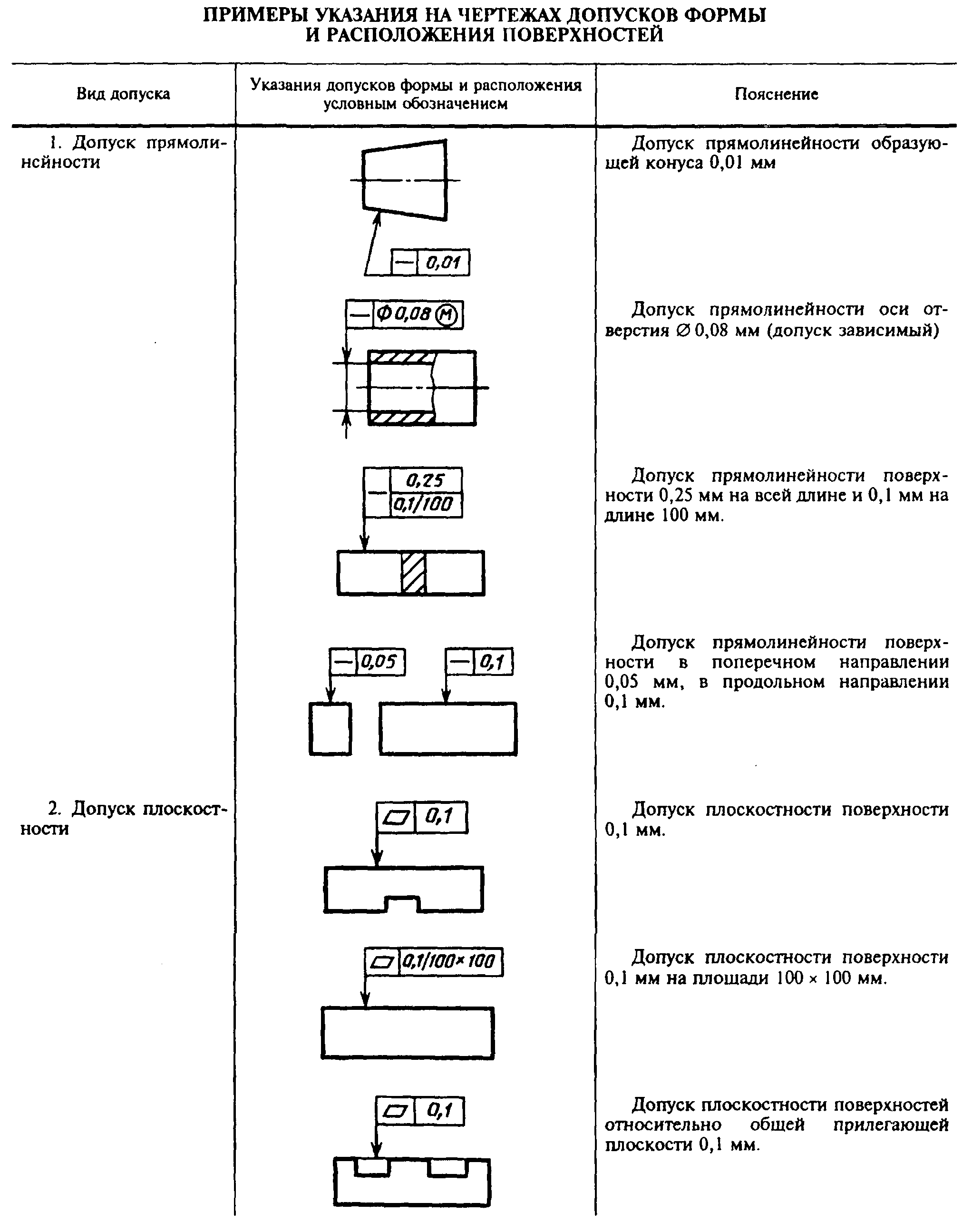 "Таблица "Примеры указания на чертежах допусков формы и расположения поверхностей"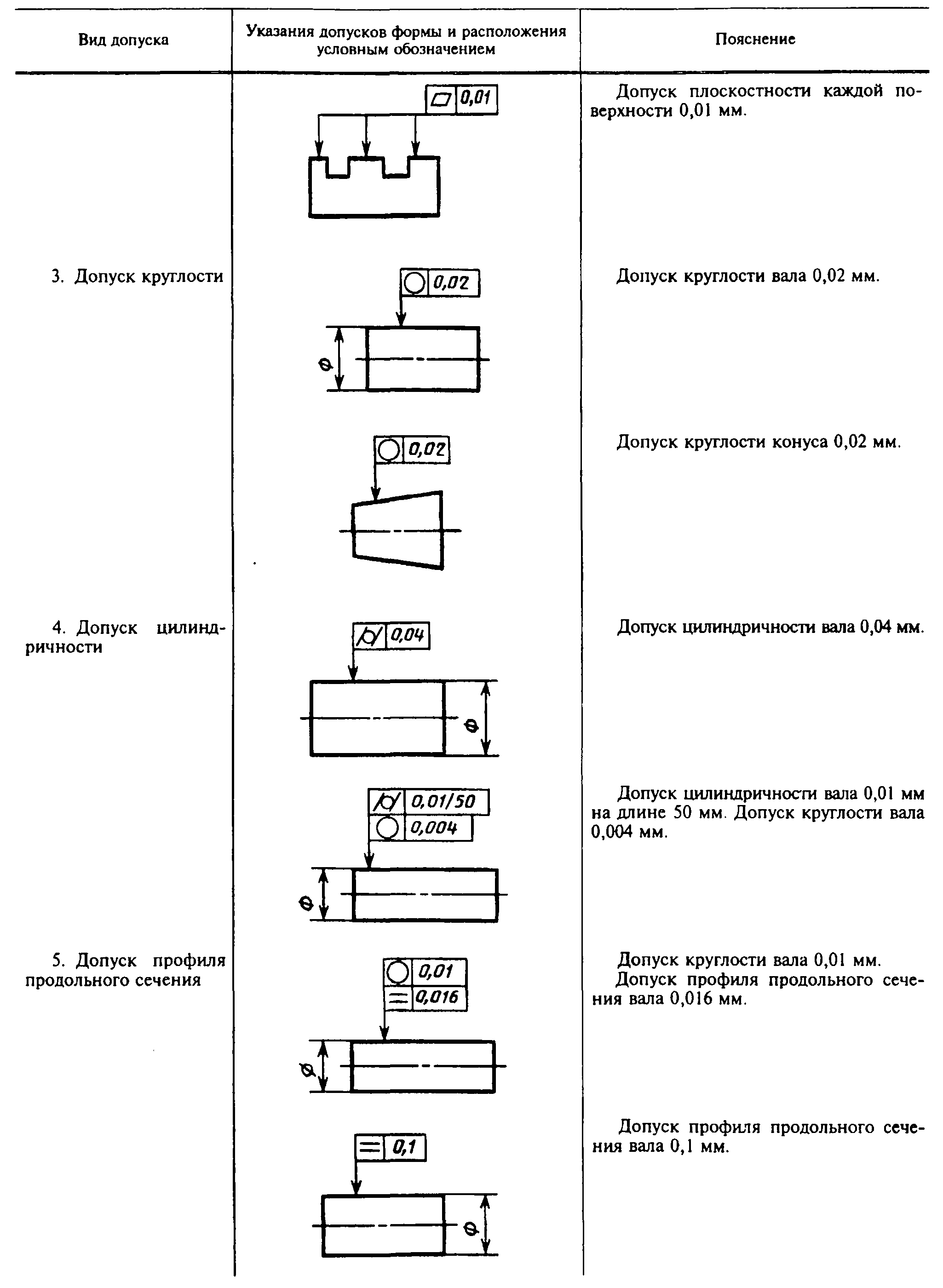 "Таблица "Примеры указания на чертежах допусков формы и расположения поверхностей (продолжение 1)"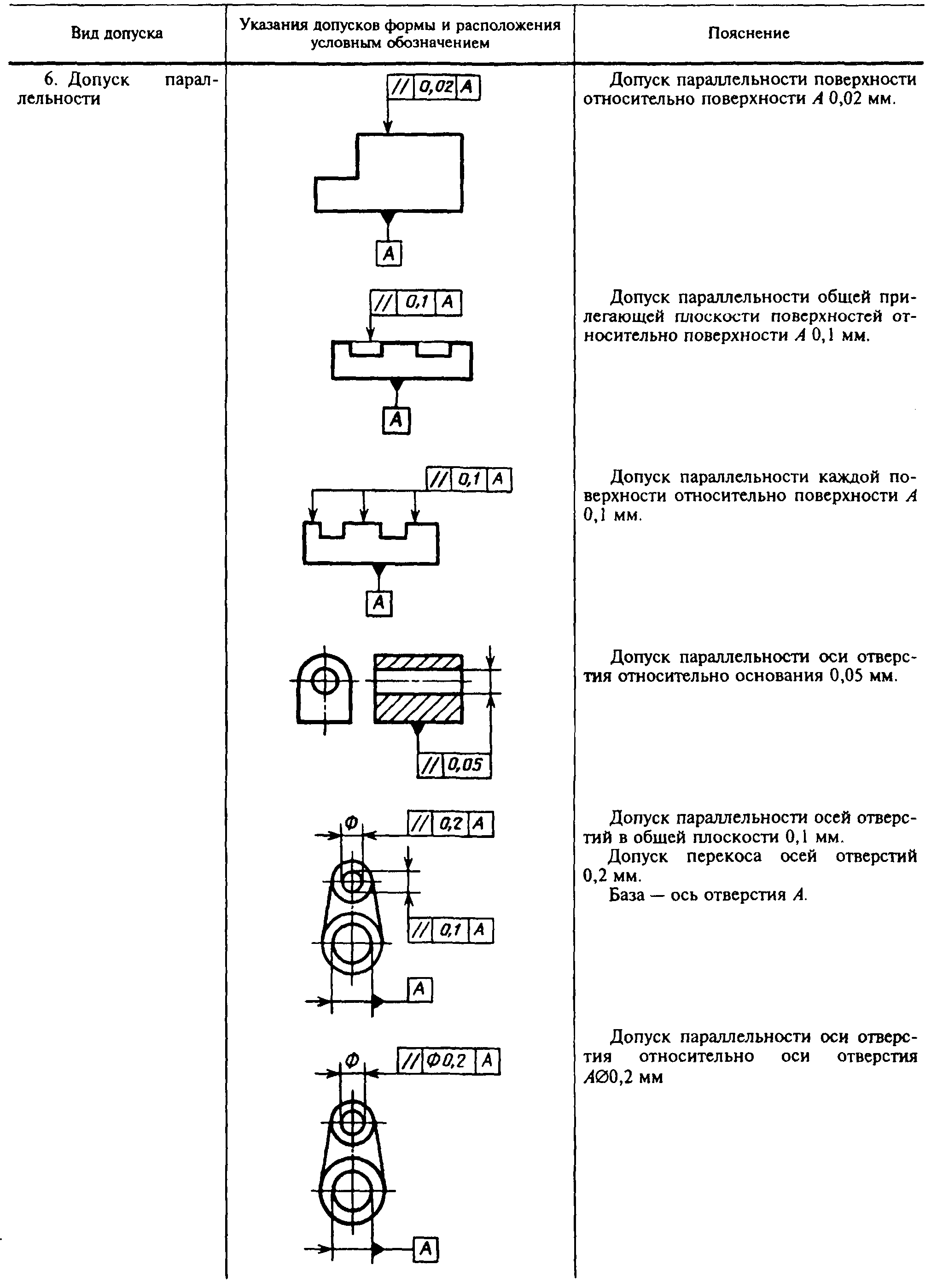 "Таблица "Примеры указания на чертежах допусков формы и расположения поверхностей (продолжение 2)"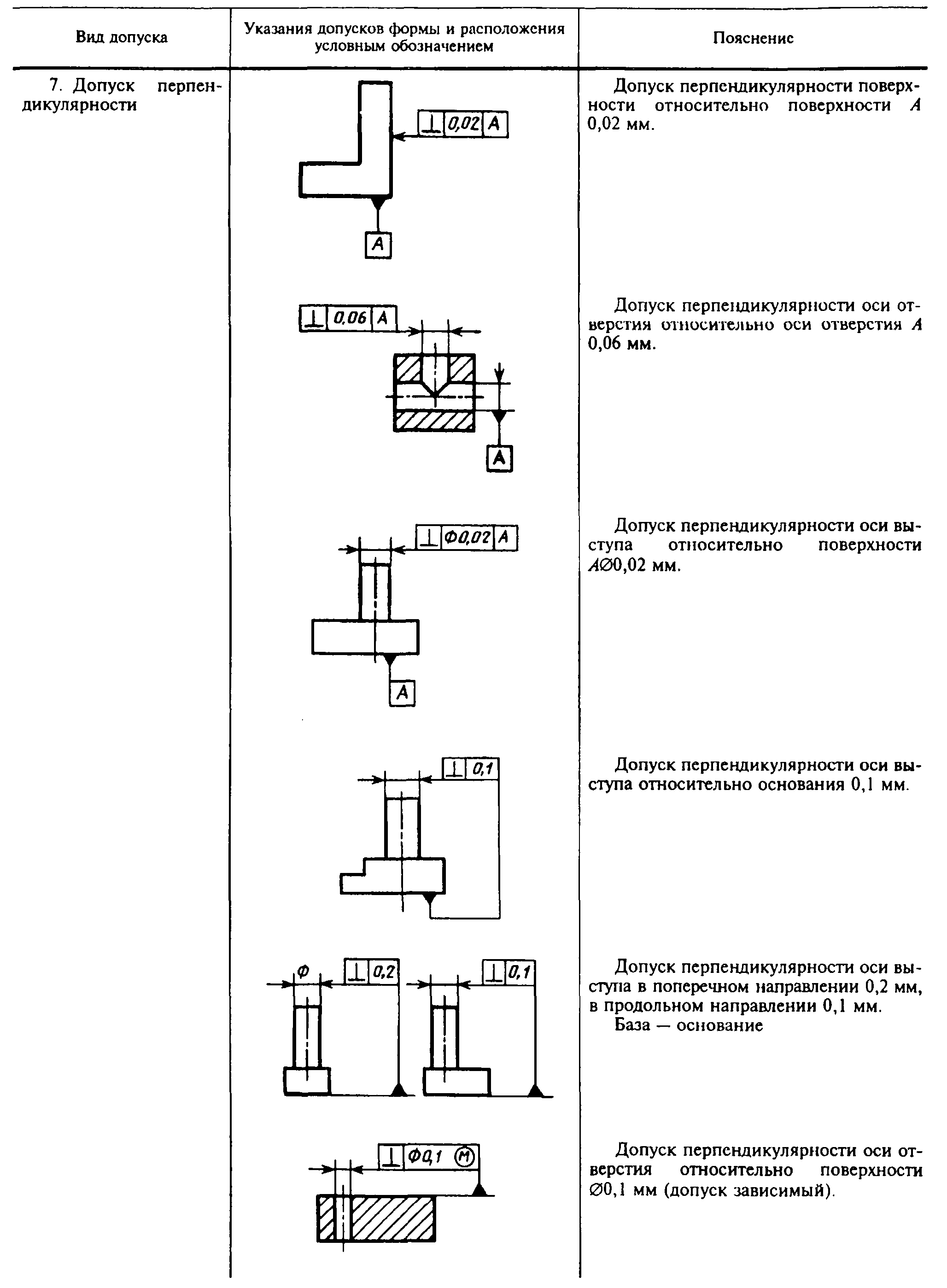 "Таблица "Примеры указания на чертежах допусков формы и расположения поверхностей (продолжение 3)"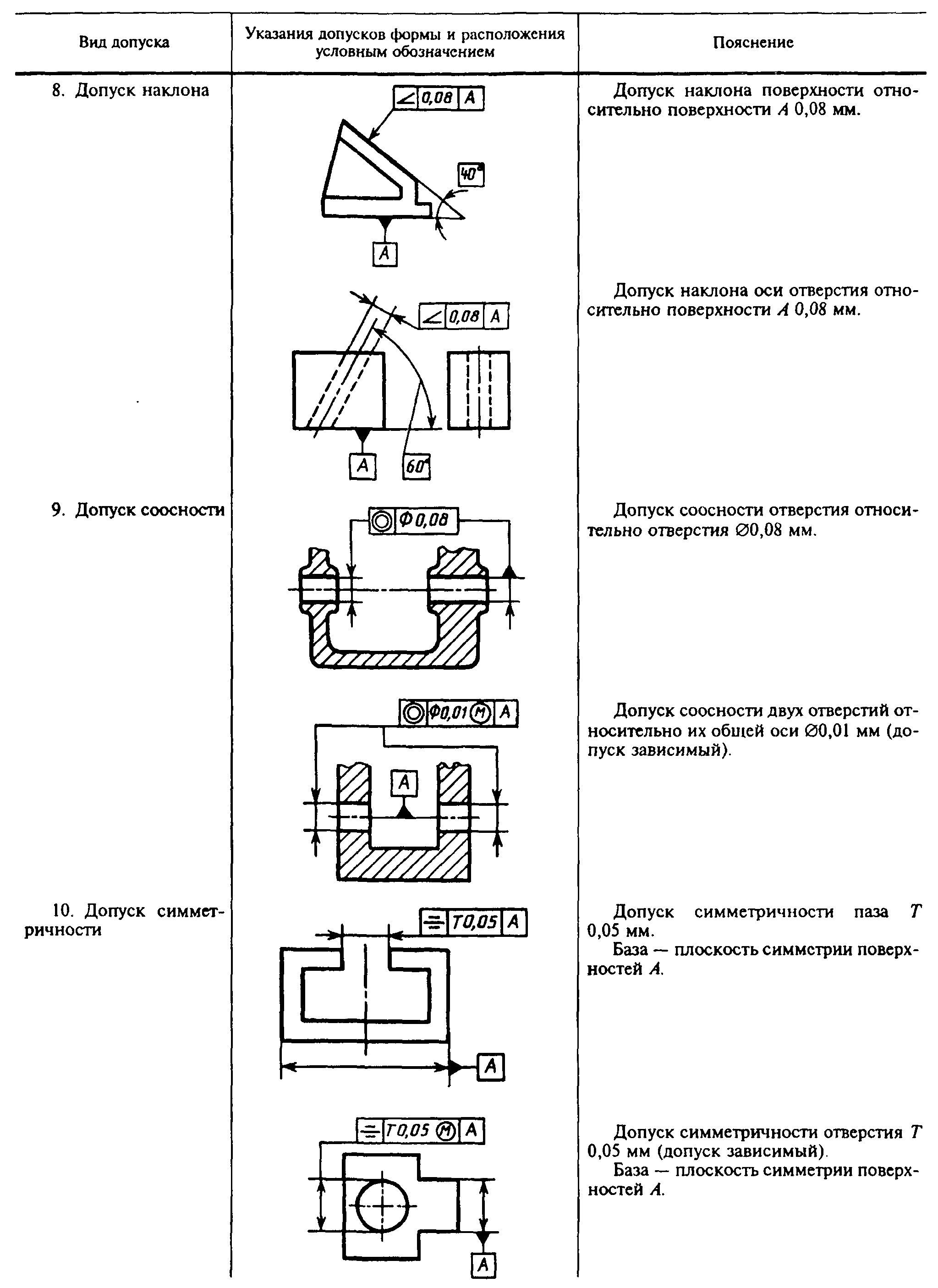 "Таблица "Примеры указания на чертежах допусков формы и расположения поверхностей (продолжение 4)"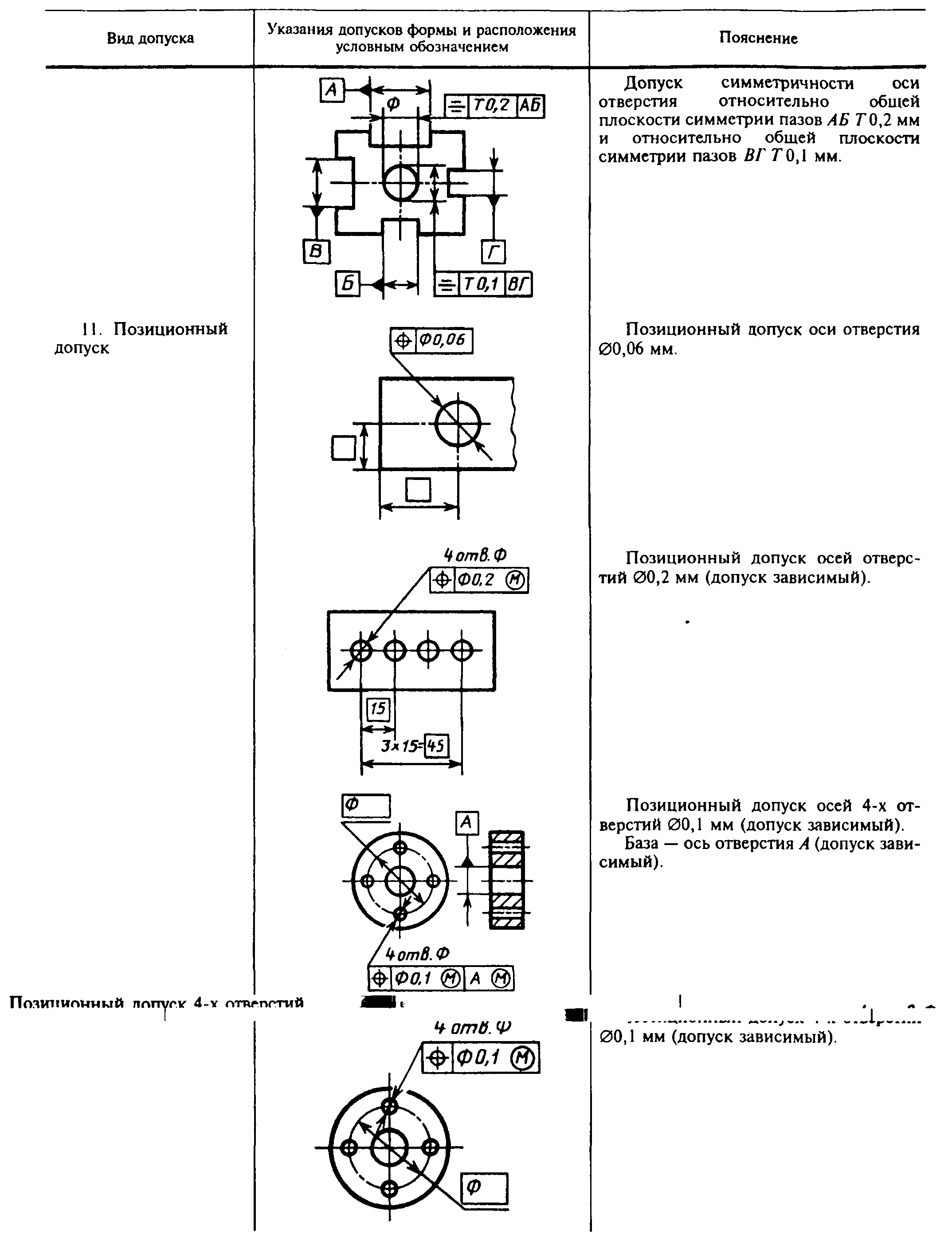 "Таблица "Примеры указания на чертежах допусков формы и расположения поверхностей (продолжение 5)"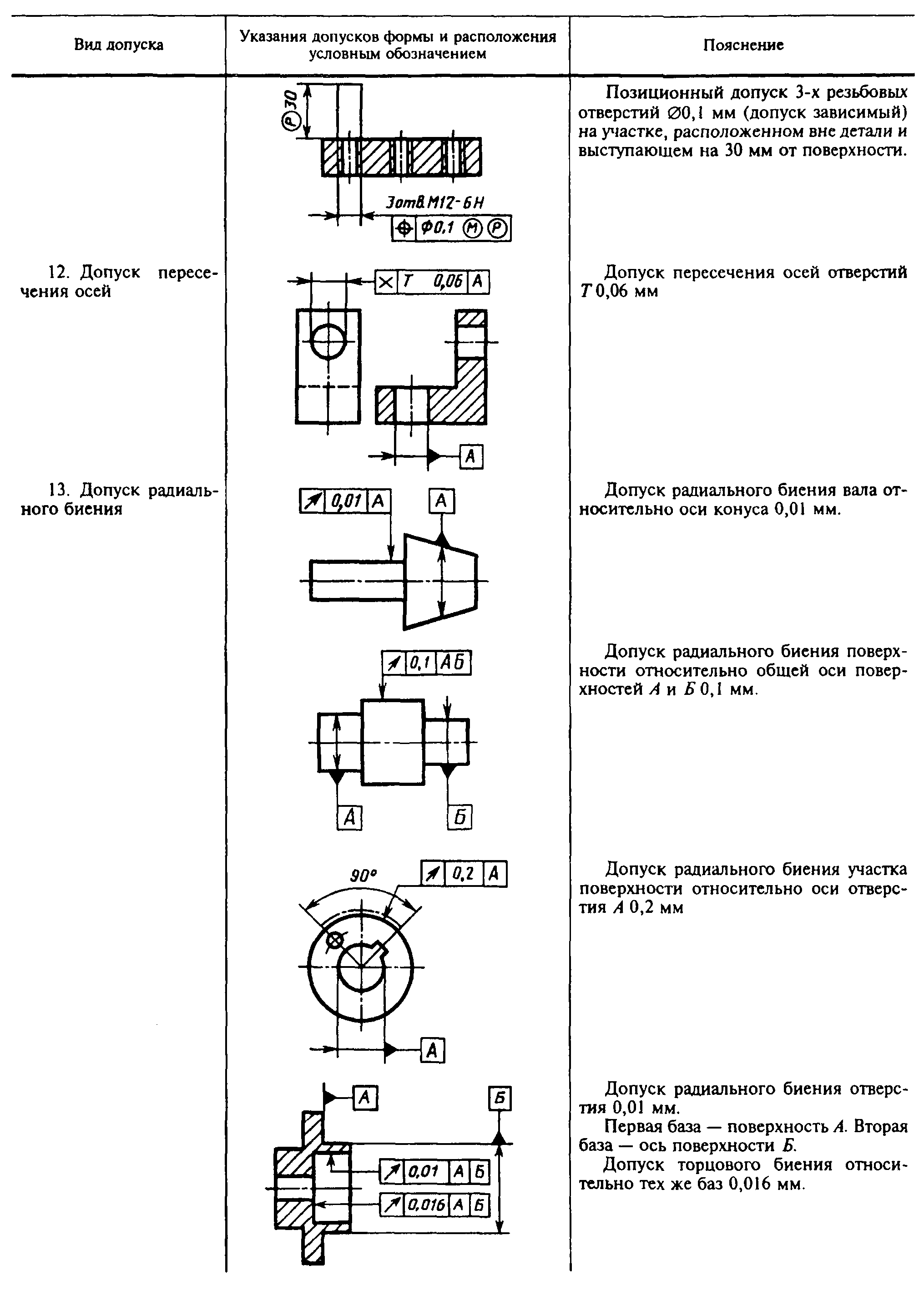 "Таблица "Примеры указания на чертежах допусков формы и расположения поверхностей (продолжение 6)"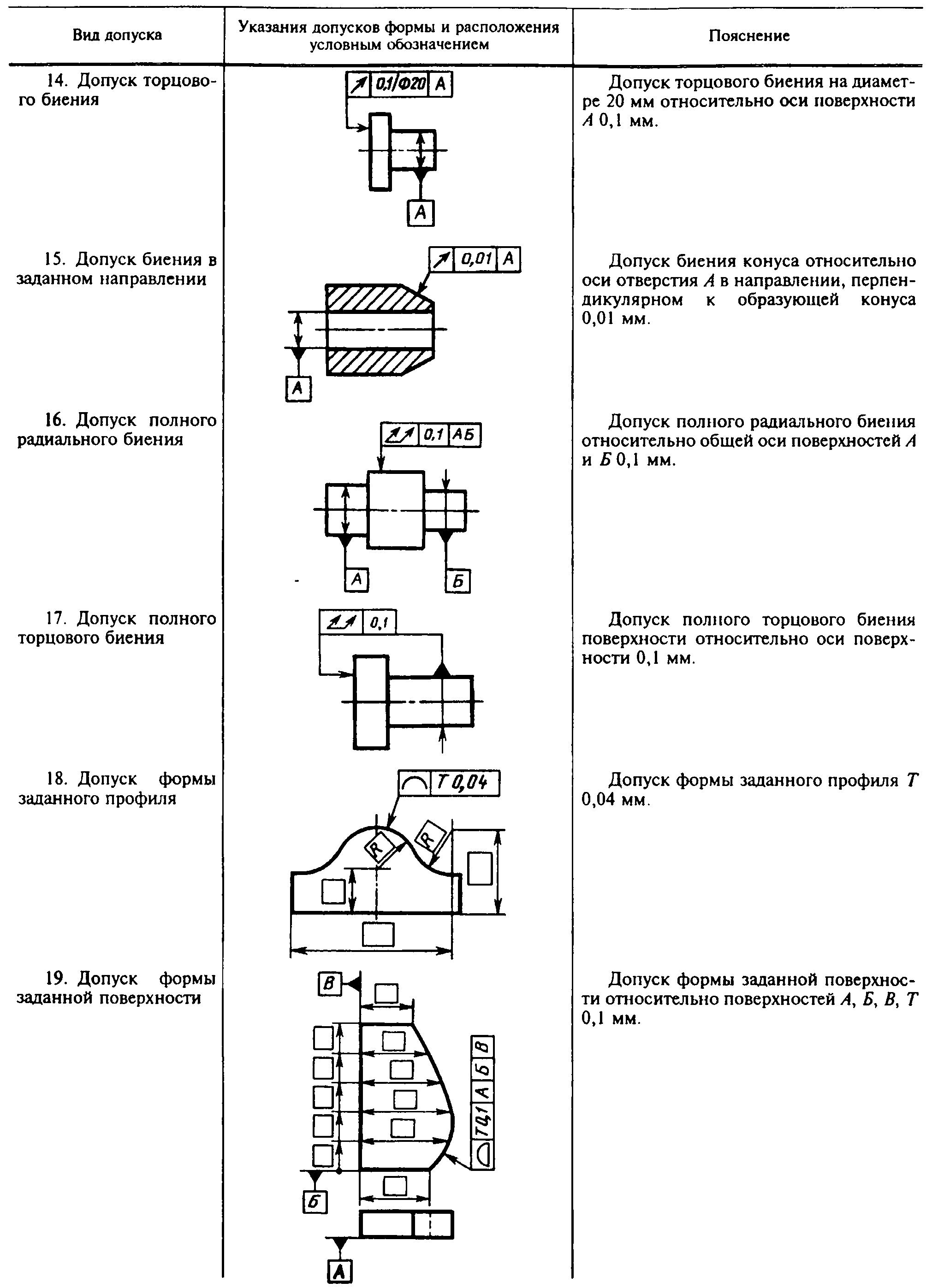 "Таблица "Примеры указания на чертежах допусков формы и расположения поверхностей (продолжение 7)"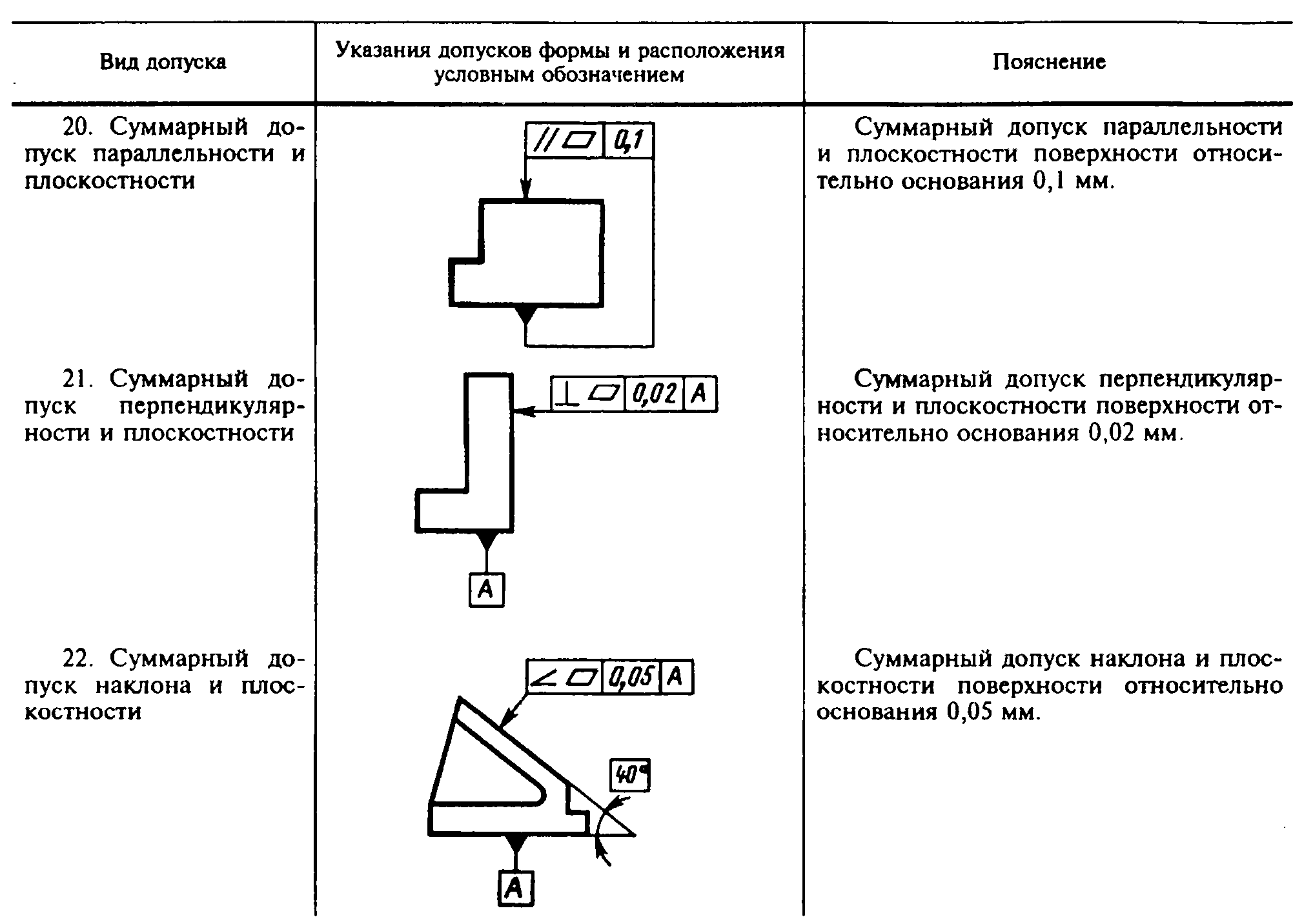 "Таблица "Примеры указания на чертежах допусков формы и расположения поверхностей (продолжение 8)"Формы и размеры знаков приведены в приложении 1.Примеры указания на чертежах допусков формы и расположения поверхностей приведены в приложении 2.Примечание. Суммарные допуски формы и расположения поверхностей, для которых не установлены отдельные графические знаки, обозначают знаками составных допусков в следующей последовательности: знак допуска расположения, знак допуска формы.Например: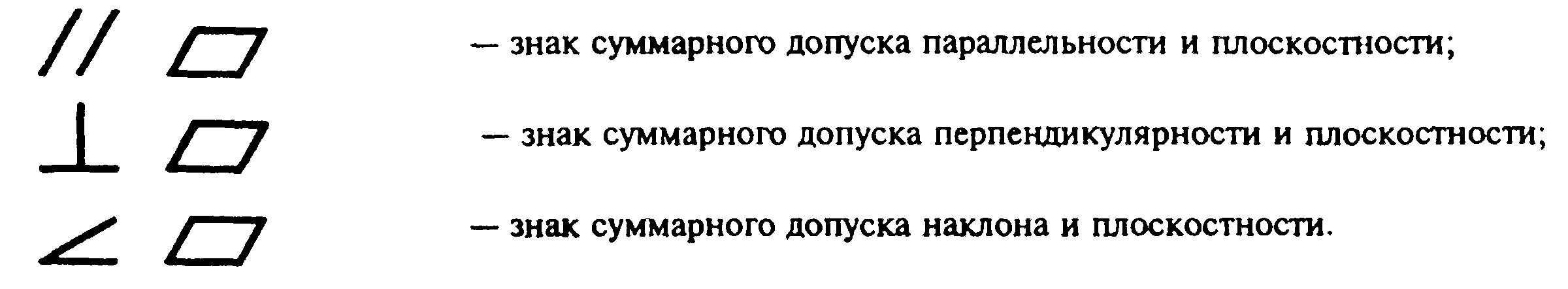 "Рис. Обозначения"1.2. Допуск формы и расположения поверхностей допускается указывать текстом в технических требованиях, как правило, в том случае, если отсутствует знак вида допуска.1.3. При указании допуска формы и расположения поверхностей в технических требованиях текст должен содержать:вид допуска;указание поверхности или другого элемента, для которого задается допуск (для этого используют буквенное обозначение или конструктивное наименование, определяющее поверхность);числовое значение допуска в миллиметрах;указание баз, относительно которых задается допуск (для допусков расположения и суммарных допусков формы и расположения);указание о зависимых допусках формы или расположения (в соответствующих случаях).1.4. При необходимости нормирования допусков формы и расположения, не указанных на чертеже числовыми значениями и не ограничиваемых другими указанными в чертеже допусками формы и расположения, в технических требованиях чертежа должна быть приведена общая запись о неуказанных допусках формы и расположения со ссылкой на ГОСТ 25069-81 или другие документы, устанавливающие неуказанные допуски формы и расположения.Например:1. Неуказанные допуски формы и расположения - по ГОСТ 25069-81.2. Неуказанные допуски соосности и симметричности - по ГОСТ 25069-81.(Введен дополнительно, Изм. N 1).2. Нанесение обозначений допусков2.1. При условном обозначении данные о допусках формы и расположения поверхностей указывают в прямоугольной рамке, разделенной на две и более части (черт.1, 2), в которых помещают:в первой - знак допуска по таблице;во второй - числовое значение допуска в миллиметрах;в третьей и последующих - буквенное обозначение базы (баз) или буквенное обозначение поверхности, с которой связан допуск расположения (пп.3.7; 3.9).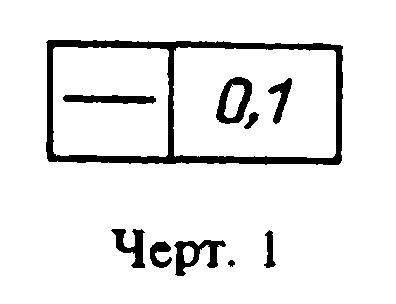 "Чертеж 1. Условные обозначения данных о допусках формы и расположения поверхностей"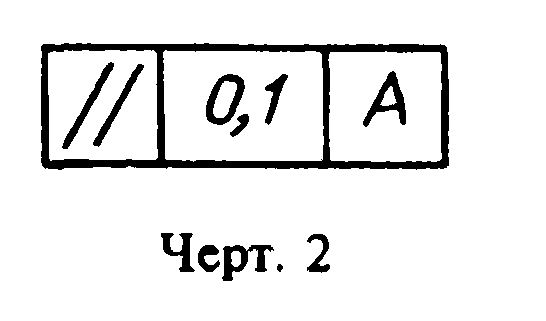 "Чертеж 2. Условные обозначения данных о допусках формы и расположения поверхностей"2.2. Рамки следует выполнять сплошными тонкими линиями. Высота цифр, букв и знаков, вписываемых в рамки, должна быть равна размеру шрифта размерных чисел.Графическое изображение рамки приведено в приложении 1.2.3. Рамку располагают горизонтально. В необходимых случаях допускается вертикальное расположение рамки.Не допускается пересекать рамку какими-либо линиями.2.4. Рамку соединяют с элементом, к которому относится допуск, сплошной тонкой линией, заканчивающейся стрелкой (черт.3).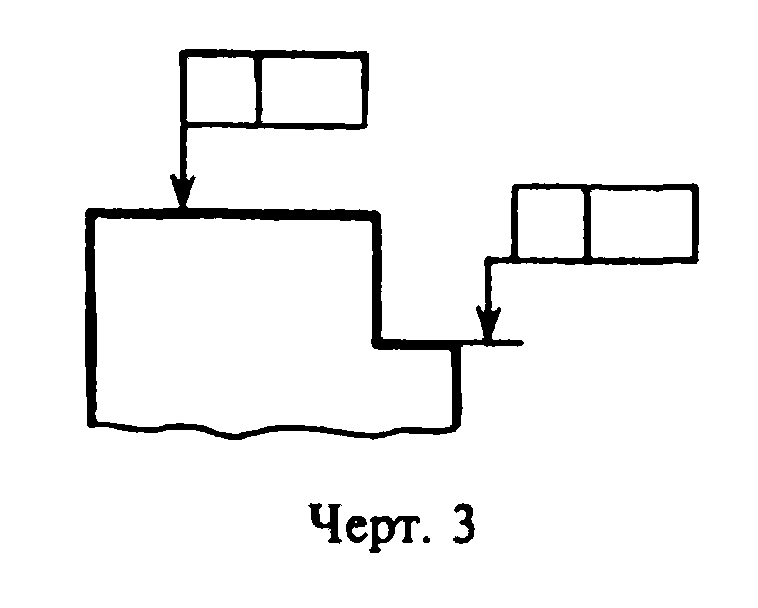 "Чертеж 3. Пример соединения рамки с элементом к которому относится допуск"Соединительная линия может быть прямой или ломаной, но направление отрезка соединительной линии, заканчивающегося стрелкой, должно соответствовать направлению измерения отклонения. Соединительную линию отводят от рамки, как показано на черт.4.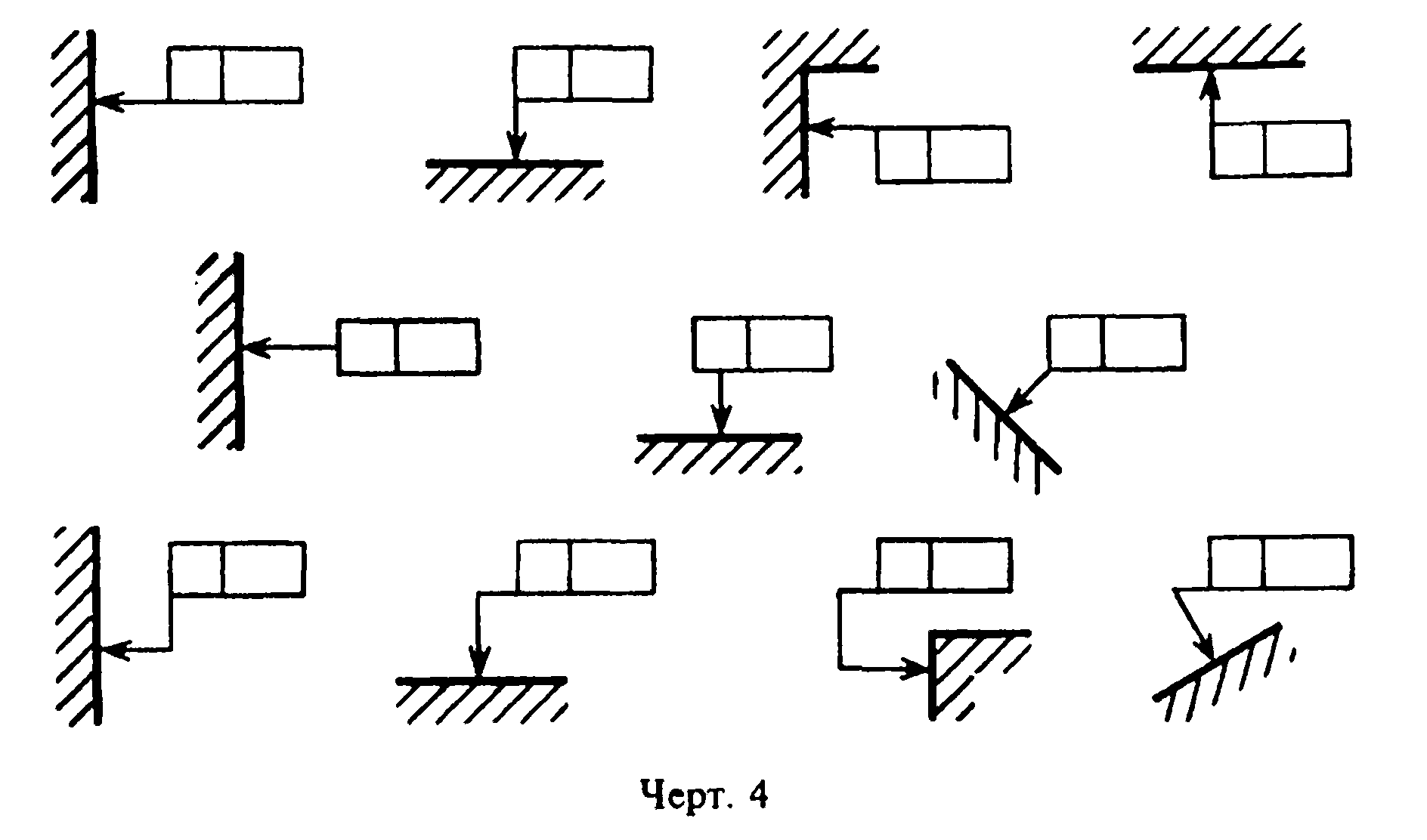 "Чертеж 4. Пример отведения соединительной линии от рамки"В необходимых случаях допускается:проводить соединительную линию от второй (последней) части рамки (черт.5а);заканчивать соединительную линию стрелкой и со стороны материала детали (черт.5б).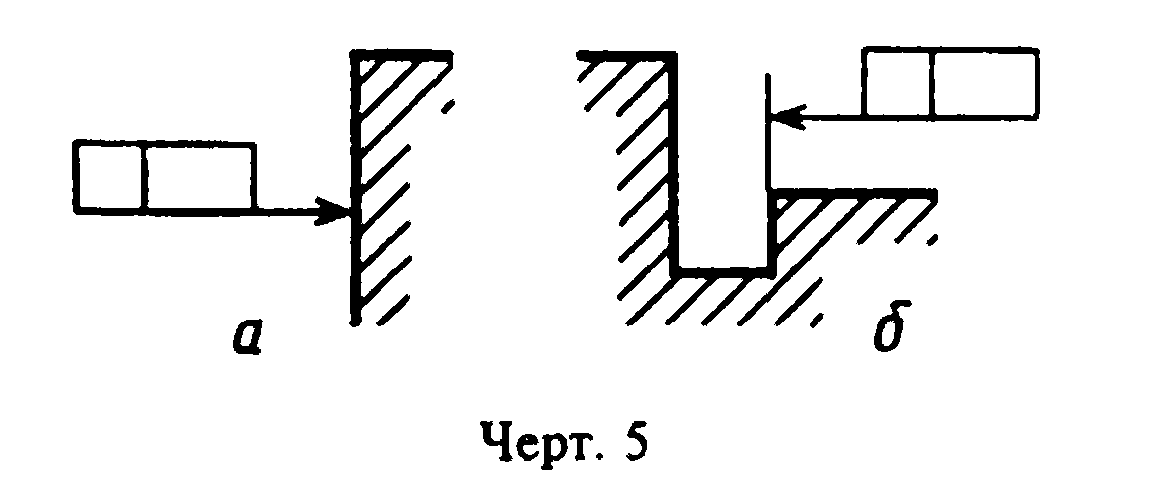 "Чертеж 5. Отдельные случаи отведения соединительной линии от рамки"2.5. Если допуск относится к поверхности или ее профилю, то рамку соединяют с контурной линией поверхности или ее продолжением, при этом соединительная линия не должна быть продолжением размерной линии (черт.6, 7).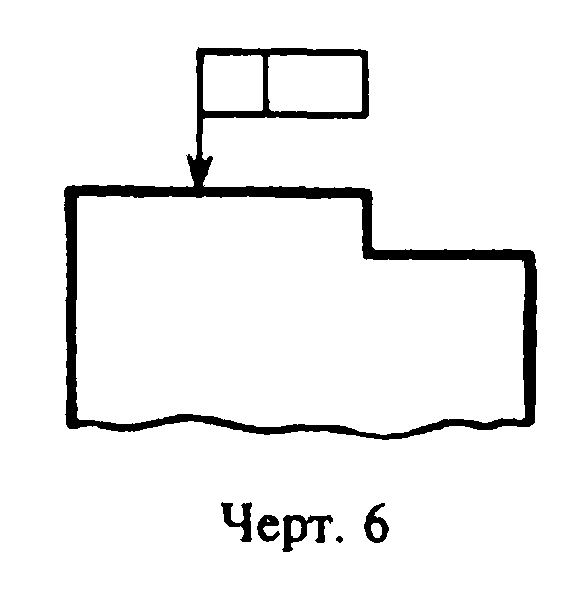 "Чертеж 6. Пример соединения рамки с контурной линией поверхности или ее продолжением если допуск относится к поверхности или ее профилю"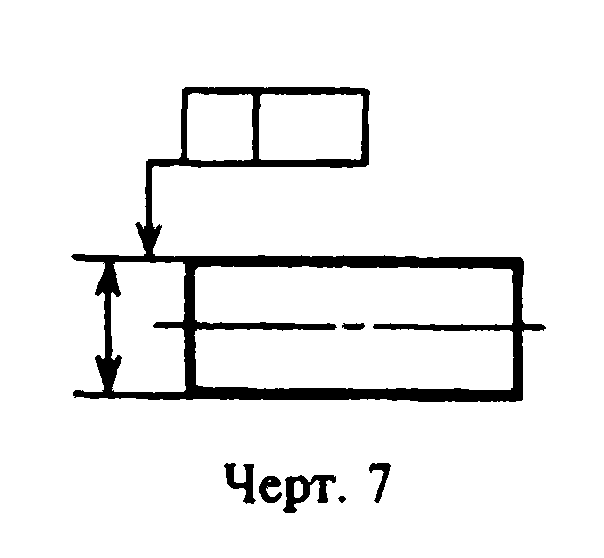 "Чертеж 7. Пример соединения рамки с контурной линией поверхности или ее продолжением если допуск относится к поверхности или ее профилю"2.6. Если допуск относится к оси или плоскости симметрии, то соединительная линия должна быть продолжением размерной линии (черт.8а, б). При недостатке места стрелку размерной линии допускается совмещать со стрелкой соединительной линии (черт.8в).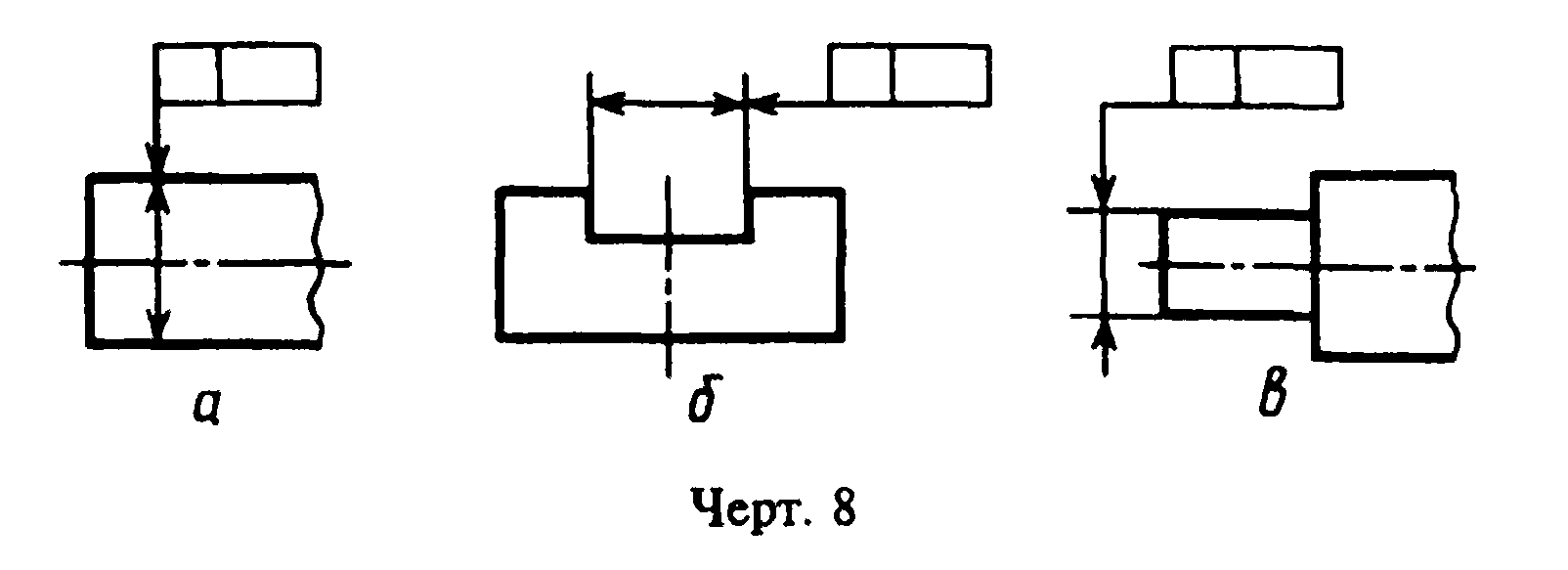 "Чертеж 8. Обозначение соединительной линии если допуск относится к оси или плоскости симметрии"Если размер элемента уже указан один раз, то на других размерных линиях данного элемента, используемых для условного обозначения допуска формы и расположения, его не указывают. Размерную линию без размера следует рассматривать как составную часть условного обозначения допуска формы или расположения (черт.9).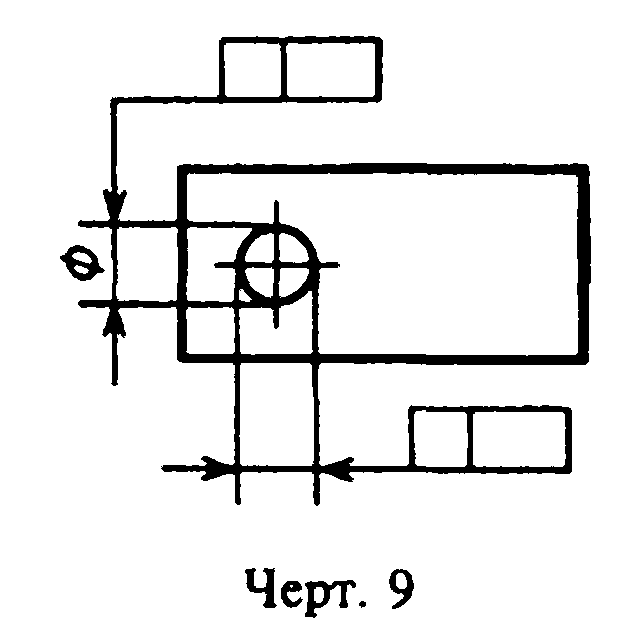 "Чертеж 9. Обозначение размера элемента"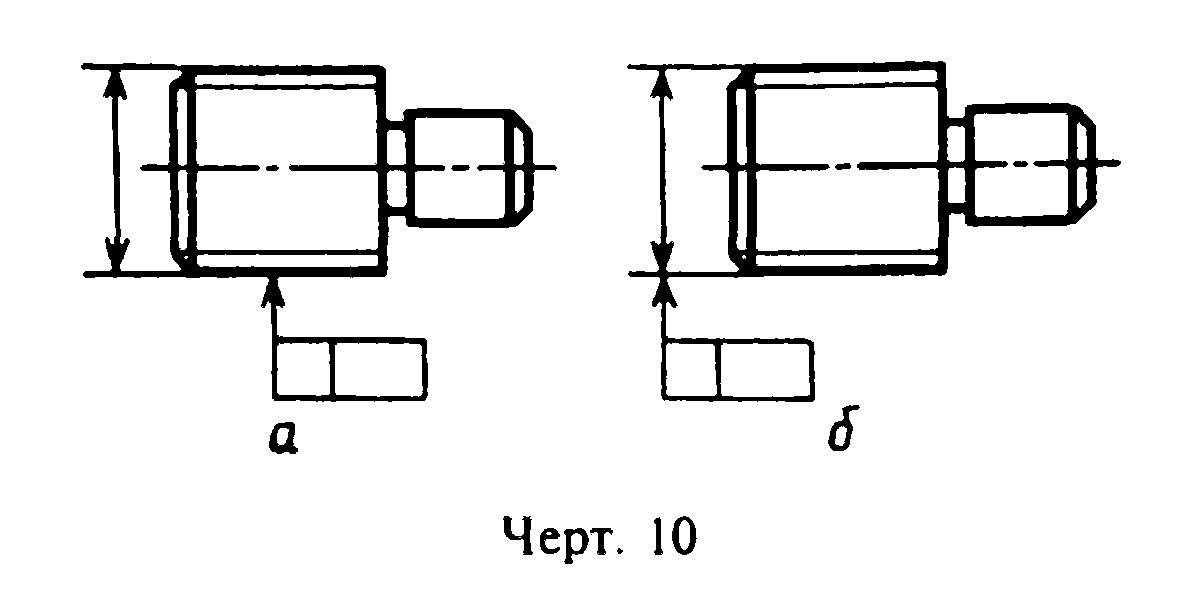 "Чертеж 10. Соединение рамки с изображением, если допуск относится к боковым сторонам резьбы и если допуск относится к оси резьбы"2.7. Если допуск относится к боковым сторонам резьбы, то рамку соединяют с изображением в соответствии с черт.10а.Если допуск относится к оси резьбы, то рамку соединяют с изображением в соответствии с черт.10б.2.8. Если допуск относится к общей оси (плоскости симметрии) и из чертежа ясно, для каких поверхностей данная ось (плоскость симметрии) является общей, то рамку соединяют с осью (плоскостью симметрии) (черт.11 а, б).2.9. Перед числовым значением допуска следует указывать:символ D, если круговое или цилиндрическое поле допуска указывают диаметром (черт.12а);символ R, если круговое или цилиндрическое поле допуска указывают радиусом (черт.12б);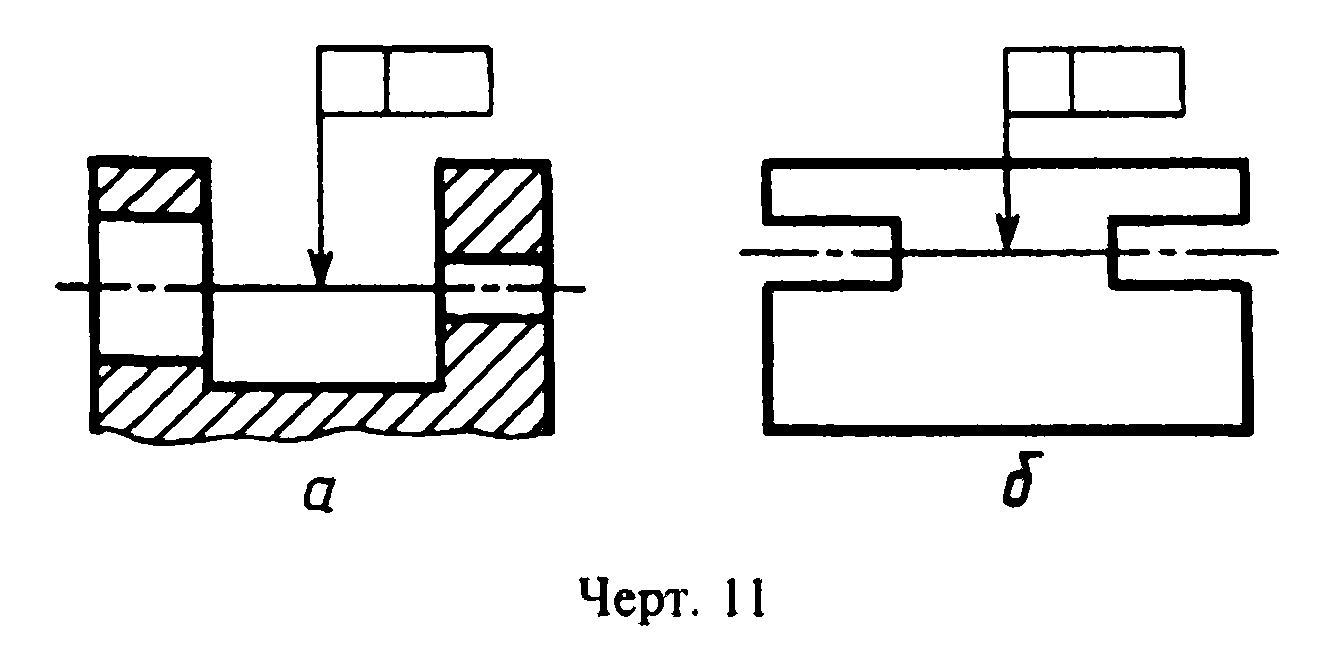 "Чертеж 11. Соединение рамки с изображением если допуск относится к общей оси (плоскости симметрии)"символ Т, если допуски симметричности, пересечения осей, формы заданного профиля и заданной поверхности, а также позиционные допуски (для случая, когда поле позиционного допуска ограничено двумя параллельными прямыми или плоскостями) указывают в диаметральном выражении (черт.12в);символ Т/2 для тех же видов допусков, если их указывают в радиусном выражении (черт.12г);слово "сфера" и символы D или R, если поле допуска сферическое (черт.12д).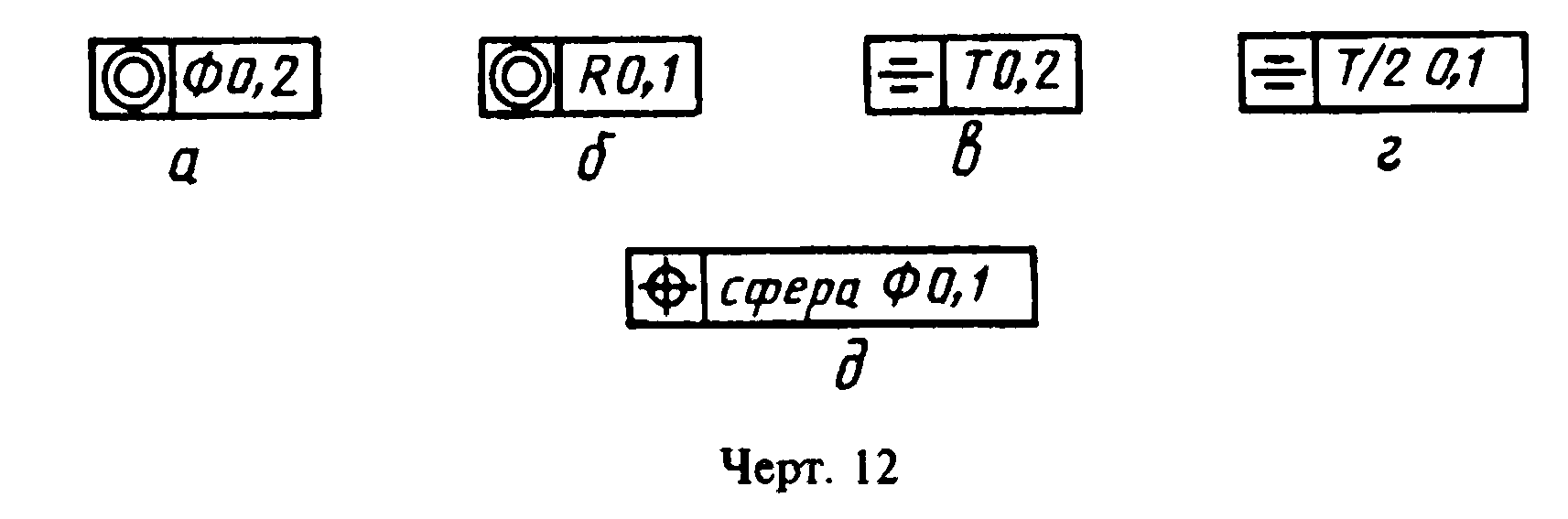 "Чертеж 12. Символы указываемые перед числовым значением допуска"2.10. Числовое значение допуска формы и расположения поверхностей, указанное в рамке (черт.13а), относится ко всей длине поверхности. Если допуск относится к любому участку поверхности заданной длины (или площади), то заданную длину (или площадь) указывают рядом с допуском и отделяют от него наклонной линией (черт.13 б, в), которая не должна касаться рамки.Если необходимо назначить допуск на всей длине поверхности и на заданной длине, то допуск на заданной длине указывают под допуском на всей длине (черт.13 г).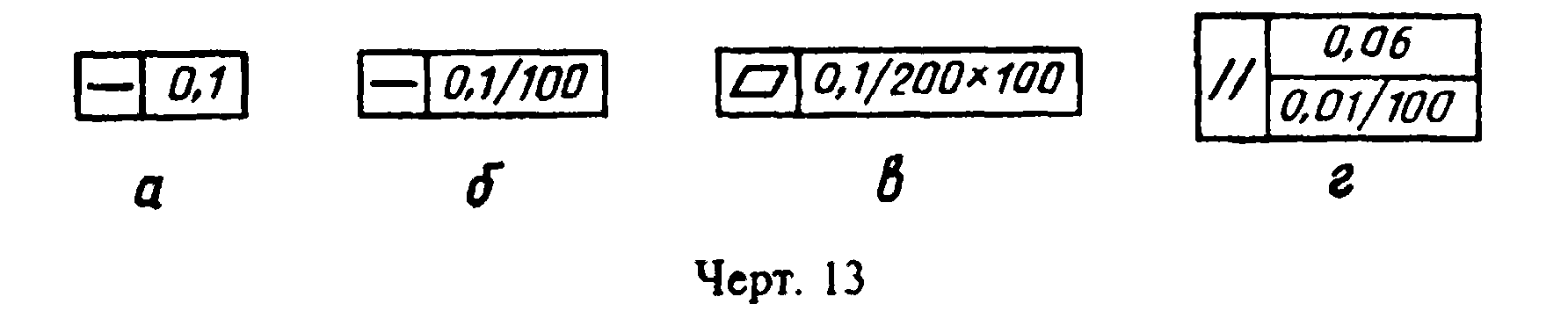 "Чертеж 13. Обозначение числового значения допуска формы и расположения поверхностей"(Измененная редакция, Изм. N 1).2.11. Если допуск должен относиться к участку, расположенному в определенном месте элемента, то этот участок обозначают штрихпунктирной линией и ограничивают размерами согласно черт.14.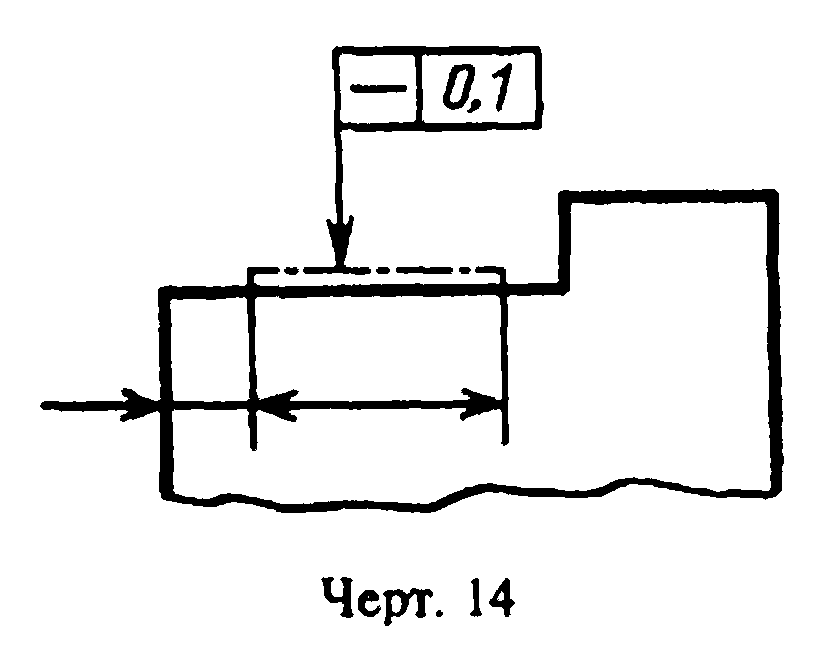 "Чертеж 14. Обозначение допуска к участку расположенному в определенном месте элемента"2.12. Если необходимо задать выступающее поле допуска расположения, то после числового значения допуска указывают символ (Р).Контур выступающей части нормируемого элемента ограничивают тонкой сплошной линией, а длину и расположение выступающего поля допуска - размерами (черт.15).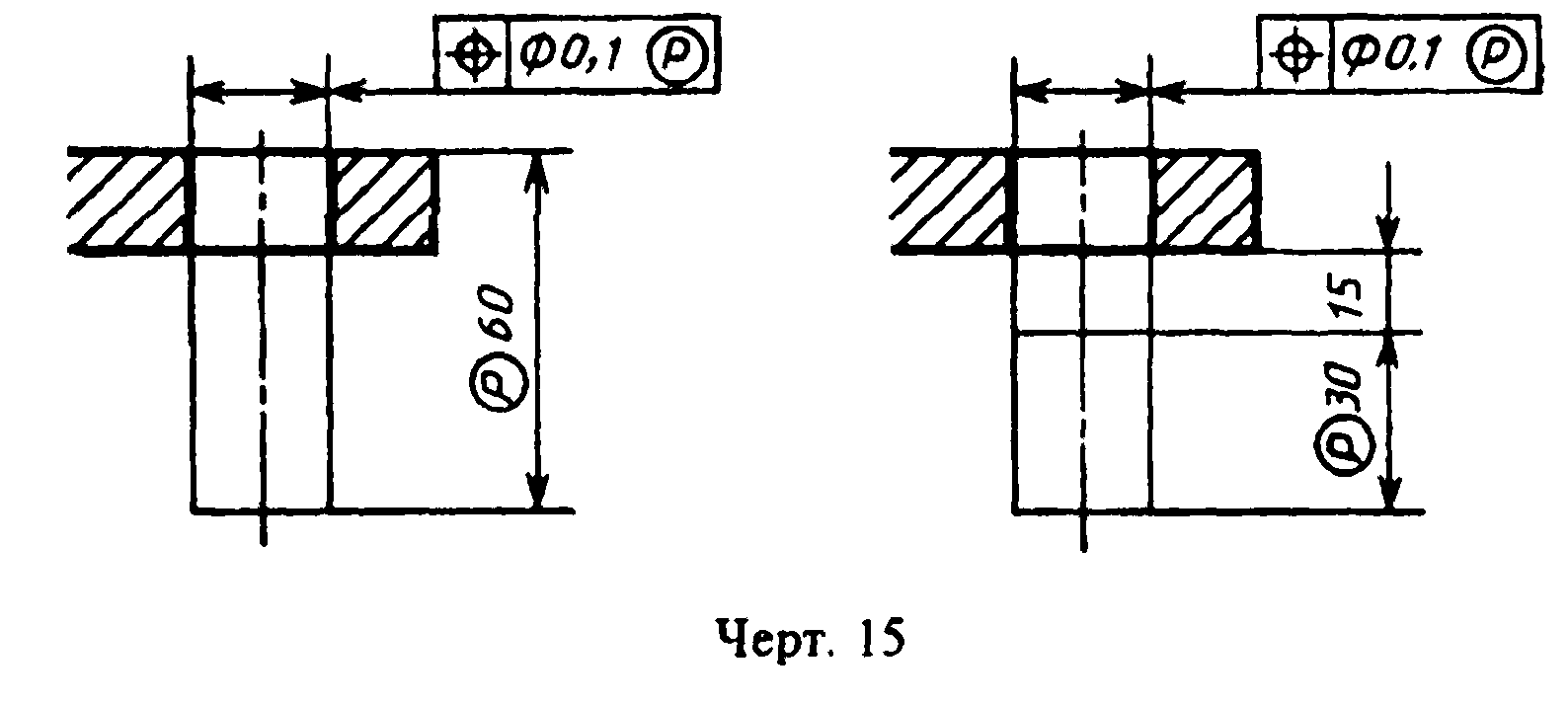 "Чертеж 15. Обозначение выступающего поля допуска расположения"2.13. Надписи, дополняющие данные, приведенные в рамке допуска, следует наносить над рамкой, под ней или как показано на черт.16.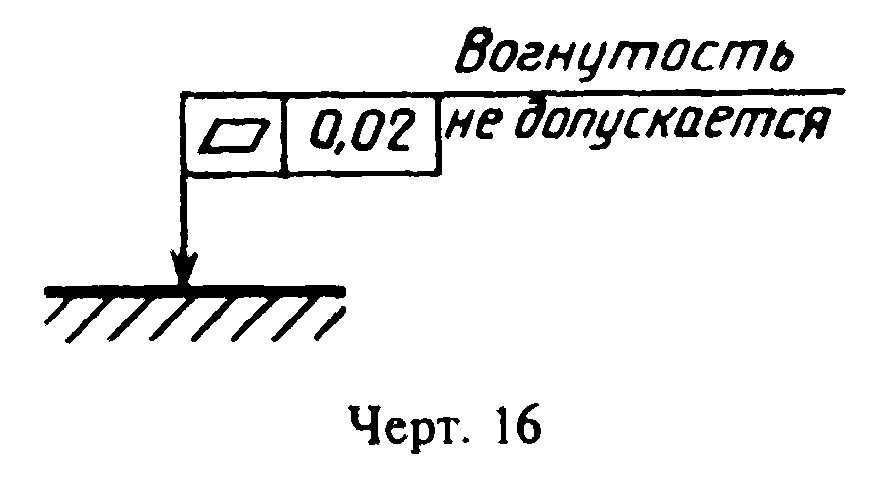 "Чертеж 16. Пример нанесения надписи и дополняющих данных приведенных в рамке допуска"(Измененная редакция, Изм. N 1).2.14. Если для одного элемента необходимо задать два разных вида допуска, то допускается рамки объединять и располагать их согласно черт.17 (верхнее обозначение).Если для поверхности требуется указать одновременно условное обозначение допуска формы или расположения и ее буквенное обозначение, используемое для нормирования другого допуска, то рамки с обоими условными обозначениями допускается располагать рядом на соединительной линии (черт.17, нижнее обозначение).2.15. Повторяющиеся одинаковые или разные виды допусков, обозначаемые одним и тем же знаком, имеющие одинаковые числовые значения и относящиеся к одним и тем же базам, допускается указывать один раз в рамке, от которой отходит одна соединительная линия, разветвляемая затем ко всем нормируемым элементам (черт.18).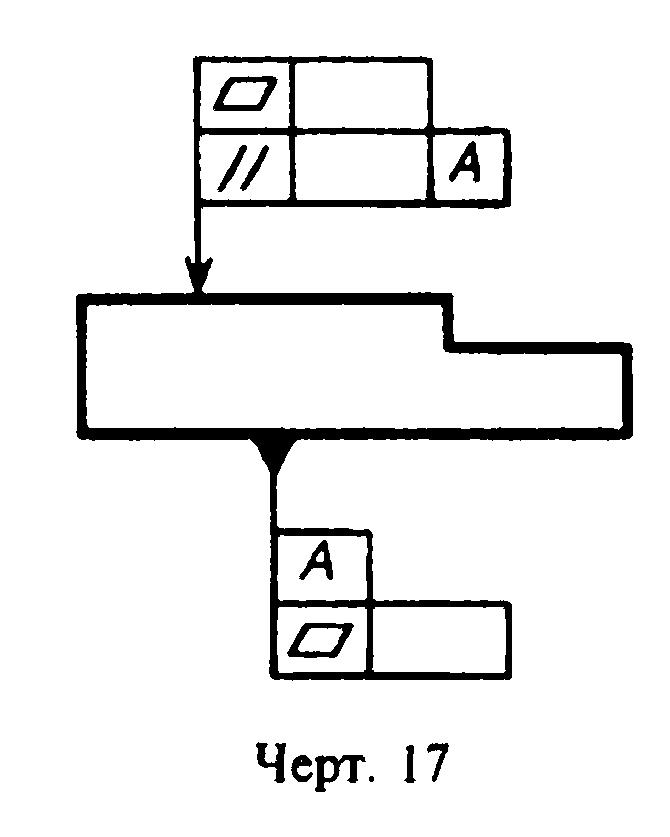 "Чертеж 17. Пример обозначения, если для одного элемента необходимо задать два разных вида допуска"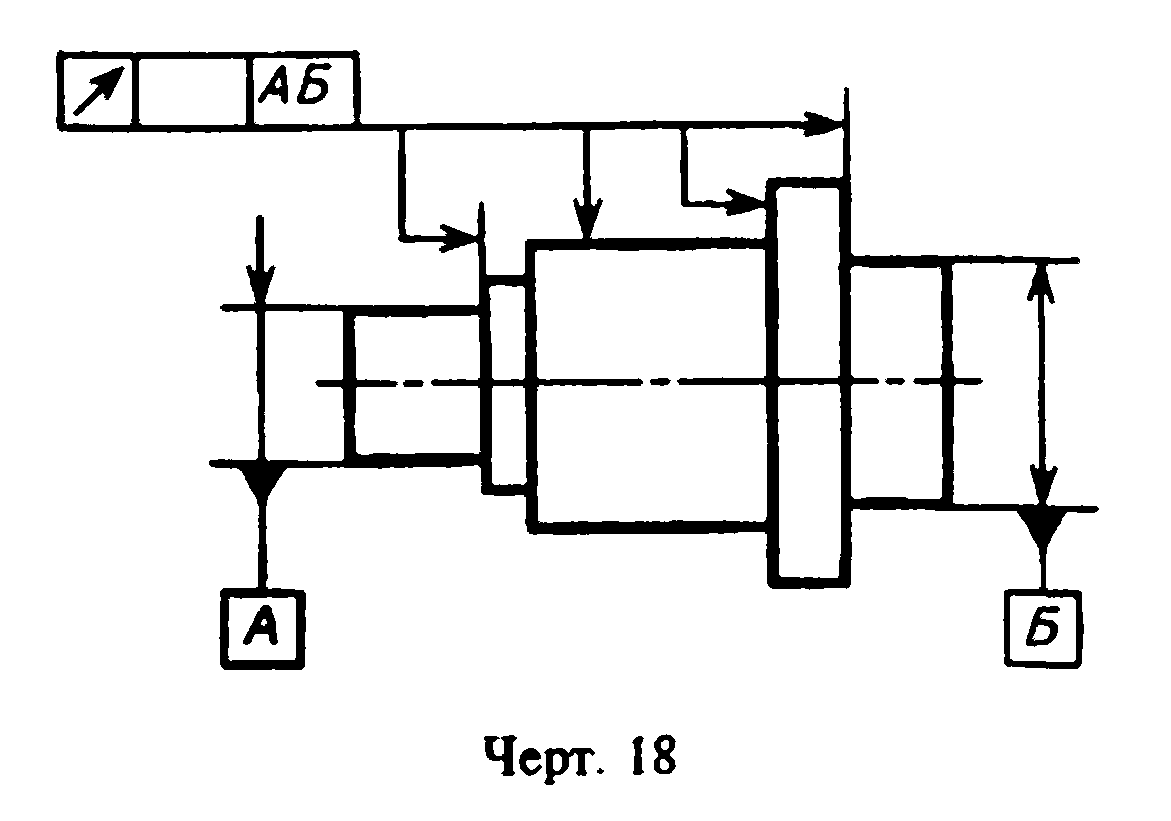 "Чертеж 18. Обозначение повторяющихся видов допусков"2.16. Допуски формы и расположения симметрично расположенных элементов на симметричных деталях указывают один раз.3. Обозначение баз3.1. Базы обозначают зачерненным треугольником, который соединяют при помощи соединительной линии с рамкой. При выполнении чертежей с помощью выводных устройств ЭВМ допускается треугольник, обозначающий базу, не зачернять.Треугольник, обозначающий базу, должен быть равносторонним, высотой приблизительно равной размеру шрифта размерных чисел.3.2. Если базой является поверхность или ее профиль, то основание треугольника располагают на контурной линии поверхности (черт.19а) или на ее продолжении (черт.19б). При этом соединительная линия не должна быть продолжением размерной линии.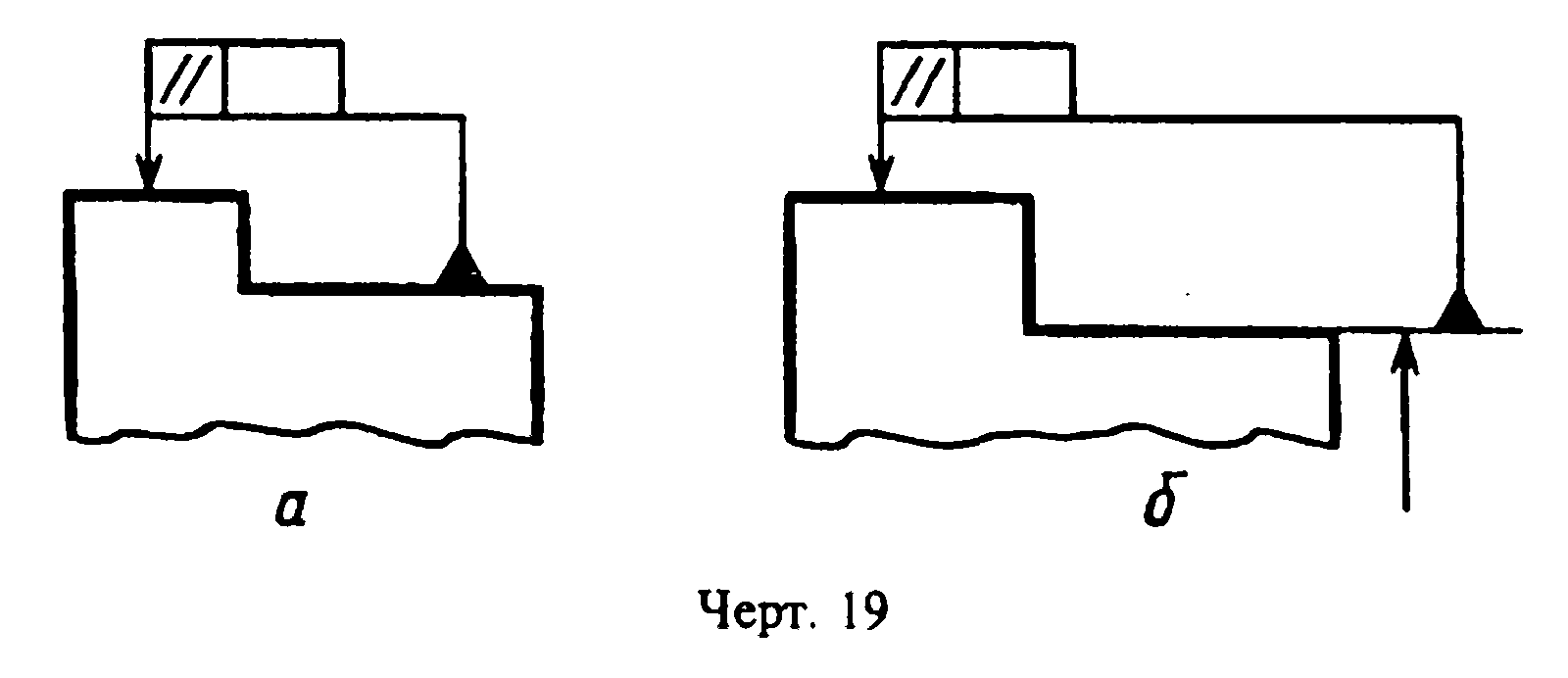 "Чертеж 19. Обозначенние базы, если базой является поверхность или ее профиль"3.3. Если базой является ось или плоскость симметрии, то треугольник располагают на конце размерной линии (черт.18).В случае недостатка места стрелку размерной линии допускается заменять треугольником, обозначающим базу (черт.20).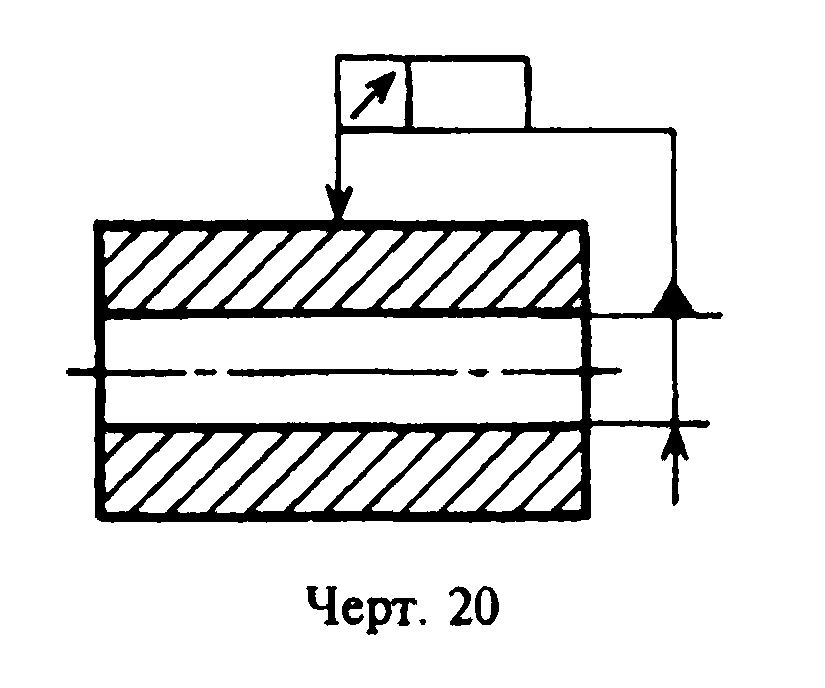 "Чертеж 20. Обозначенние базы в случае недостатка места"Если базой является общая ось (черт.21а) или плоскость симметрии (черт.21б) и из чертежа ясно, для каких поверхностей ось (плоскость симметрии) является общей, то треугольник располагают на оси.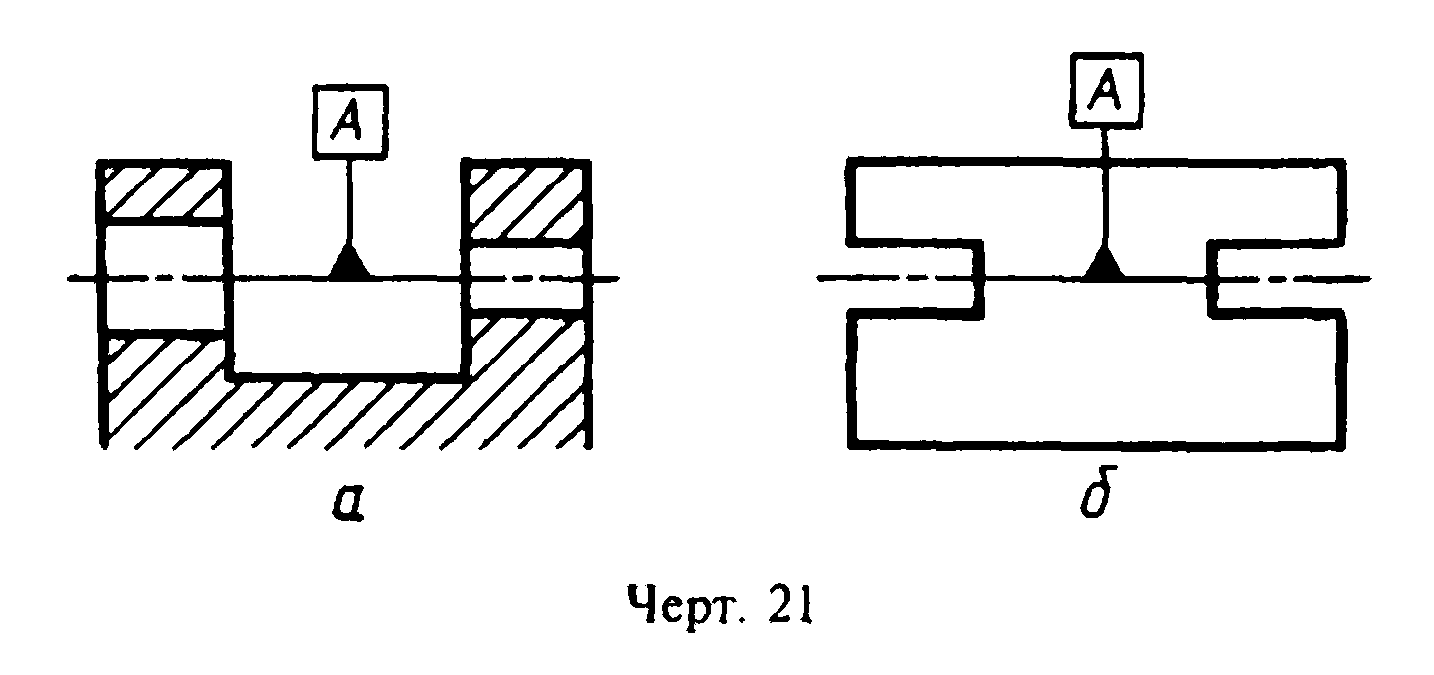 "Чертеж 21. Обозначенние базы, если базой является общая ось или плоскость симметрии"(Измененная редакция, Изм. N 1).3.4. Если базой является ось центровых отверстий, то рядом с обозначением базовой оси делают надпись "Ось центров" (черт.22).Допускается обозначать базовую ось центровых отверстий в соответствии с черт.23.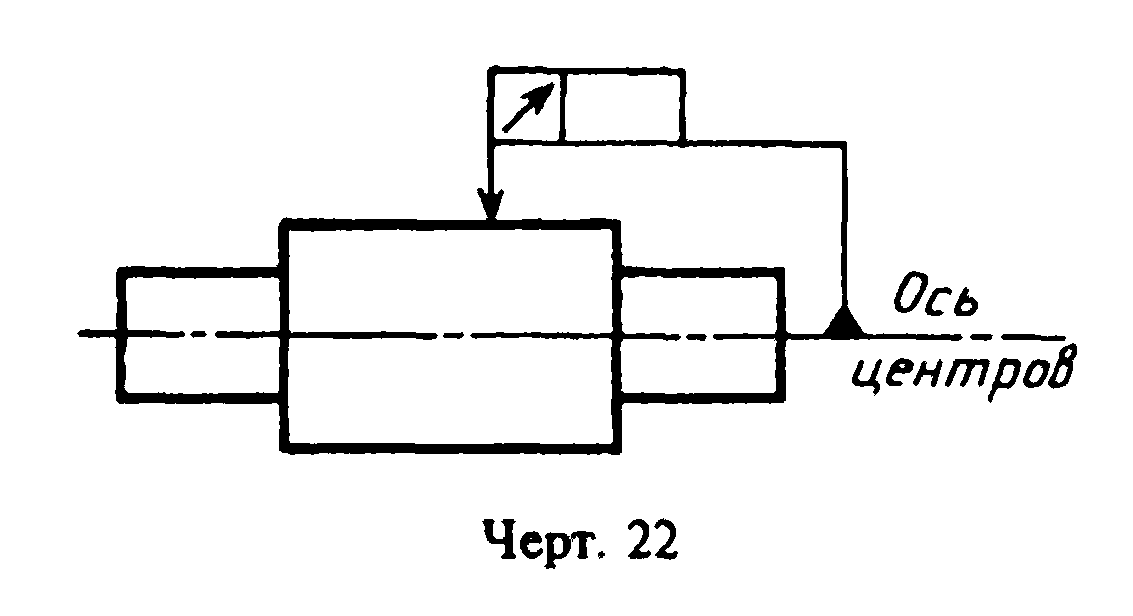 "Чертеж 22. Обозначенние базы, если базой является ось центровых отверстий"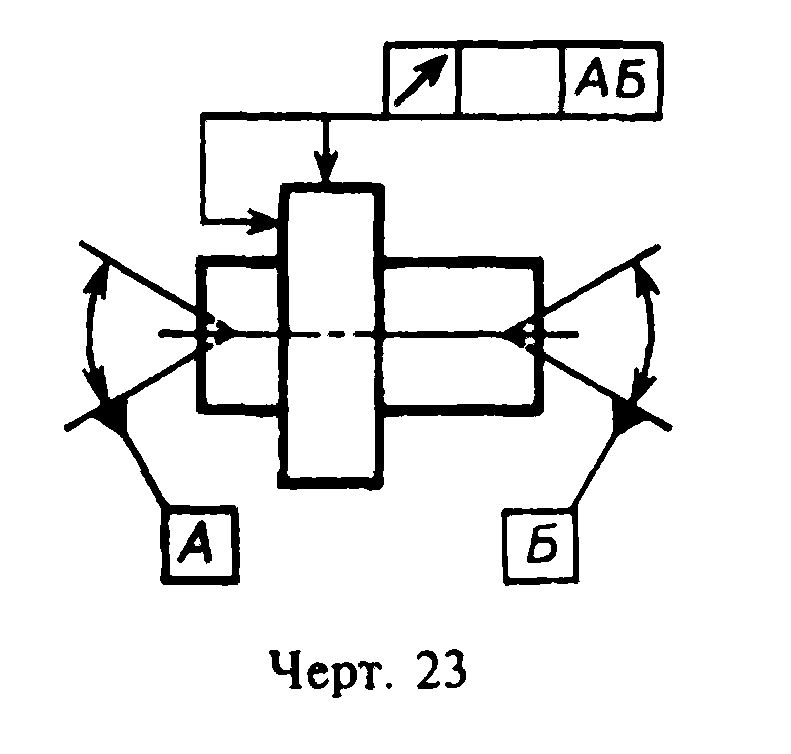 "Чертеж 23. Пример обозначения базовой оси центровых отверстий"3.5. Если базой является определенная часть элемента, то ее обозначают штрихпунктирной линией и ограничивают размерами в соответствии с черт.24.Если базой является определенное место элемента, то оно должно быть определено размерами согласно черт.25.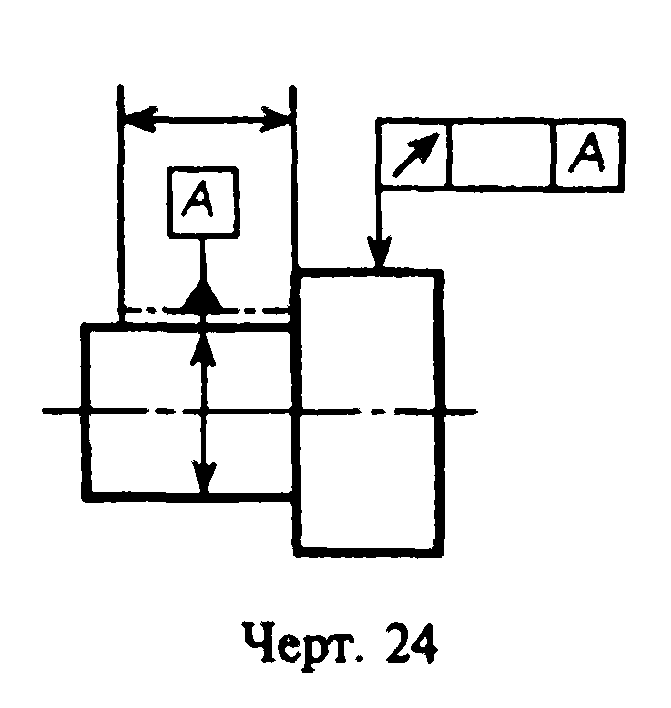 "Чертеж 24. Обозначенние базы, если базой является определенная часть элемента"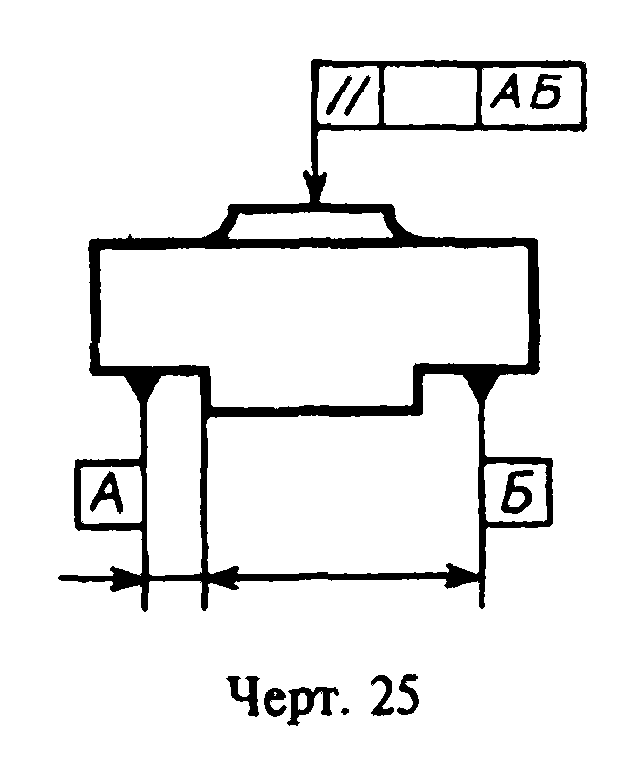 "Чертеж 25. Обозначенние базы, если базой является определенное место элемента"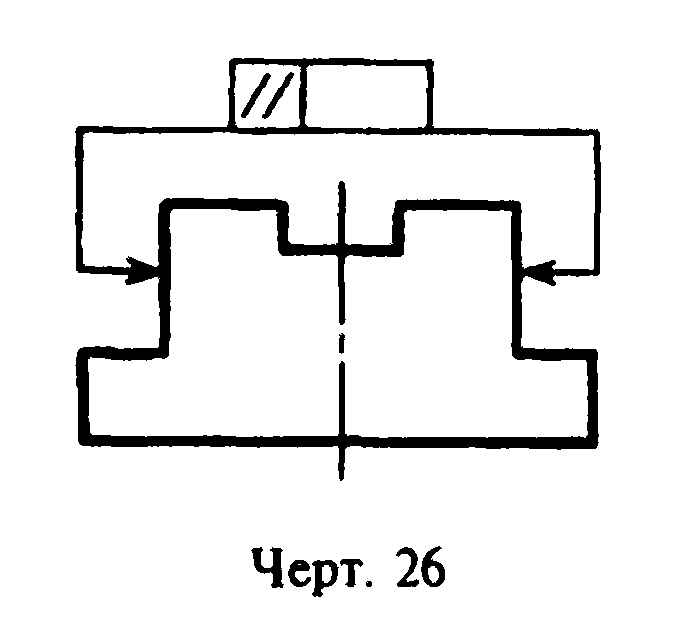 "Чертеж 26. Обозначенние базы, если нет необходимости выделять как базу ни одну из поверхностей"3.6. Если нет необходимости выделять как базу ни одну из поверхностей, то треугольник заменяют стрелкой (черт.26).3.7. Если соединение рамки с базой или другой поверхностью, к которой относится отклонение расположения, затруднительно, то поверхность обозначают прописной буквой, вписываемой в третью часть рамки. Эту же букву вписывают в рамку, которую соединяют с обозначаемой поверхностью линией, заканчивающейся треугольником, если обозначают базу (черт.27а), или стрелкой, если обозначаемая поверхность не является базой (черт.27б). При этом букву следует располагать параллельно основной надписи.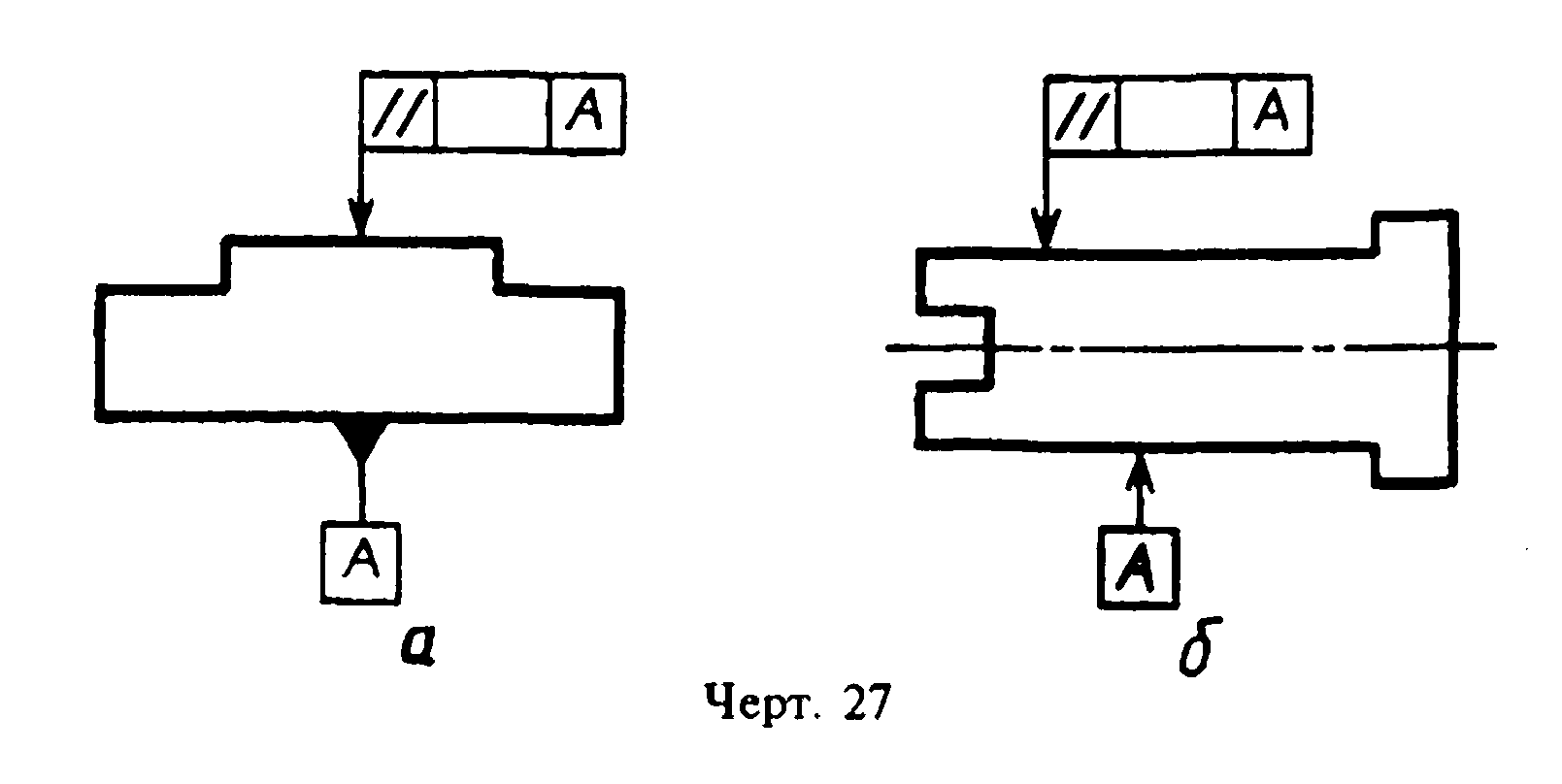 "Чертеж 27. Обозначенние базы, если соединение рамки с базой или другой поверхностью затруднительно или если обозначаемая поверхность не является базой"3.8. Если размер элемента уже указан один раз, то на других размерных линиях данного элемента, используемых для условного обозначения базы, его не указывают. Размерную линию без размера следует рассматривать как составную часть условного обозначения базы (черт.28).3.9. Если два или несколько элементов образуют объединенную базу и их последовательность не имеет значения (например, они имеют общую ось или плоскость симметрии), то каждый элемент обозначают самостоятельно и все буквы вписывают подряд в третью часть рамки (черт.25, 29).3.10. Если необходимо задать допуск расположения относительно комплекта баз, то буквенные обозначения баз указывают в самостоятельных частях (третьей и далее) рамки. В этом случае базы записывают в порядке убывания числа степеней свободы, лишаемых ими (черт.30).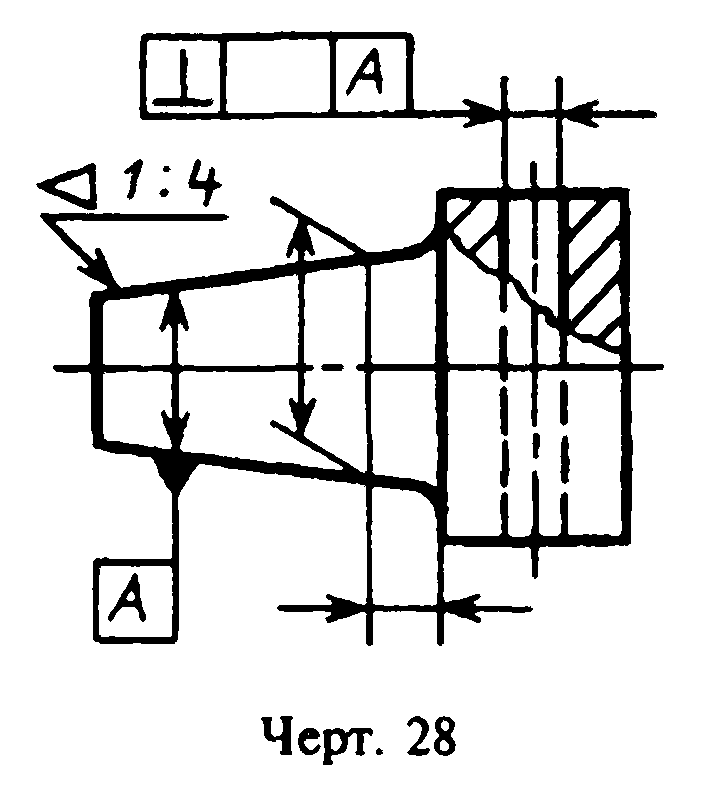 "Чертеж 28. Обозначенние базы, если размер элемента уже указан один раз"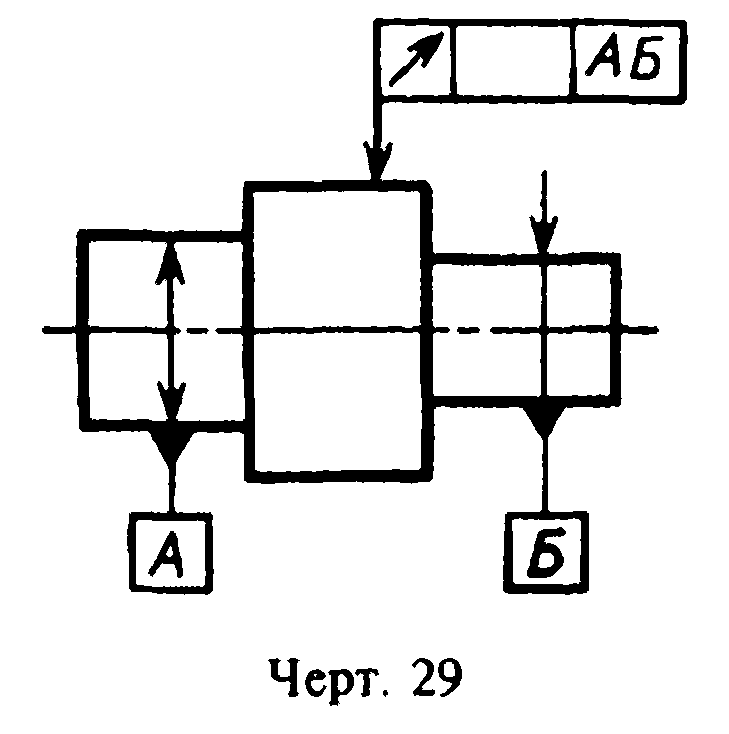 "Чертеж 29. Обозначенние базы, если два или несколько элементов образуют объединенную базу и их последовательность не имеет значения"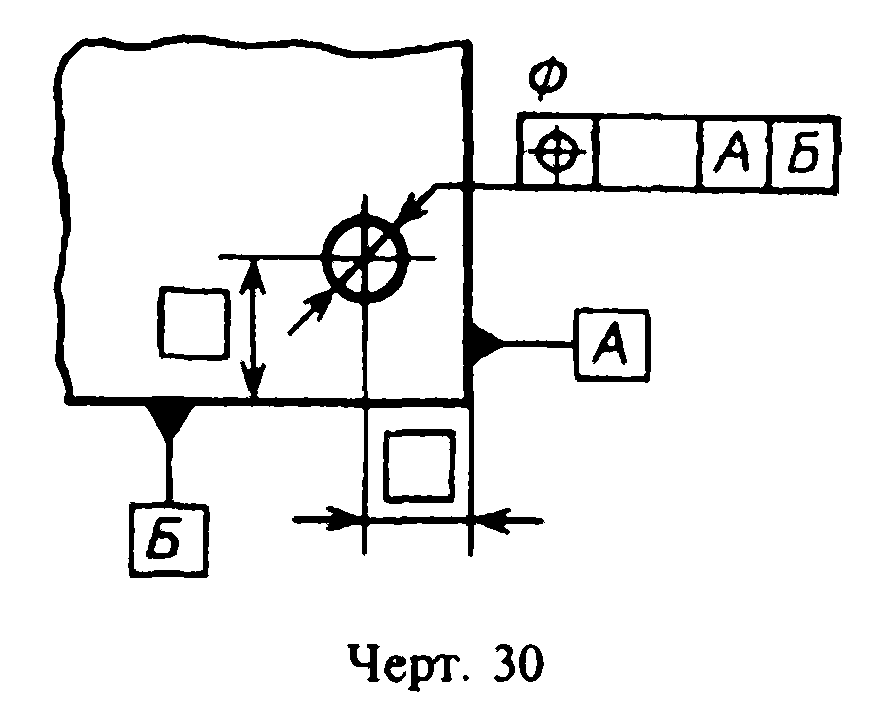 "Чертеж 30. Обозначенние базы, если необходимо задать допуск расположения относительно комплекта баз"4. Указания номинального расположения4.1. Линейные и угловые размеры, определяющие номинальное расположение и (или) номинальную форму элементов, ограничиваемых допуском, при назначении позиционного допуска, допуска наклона, допуска формы заданной поверхности или заданного профиля, указывают на чертежах без предельных отклонений и заключают в прямоугольные рамки (черт.31).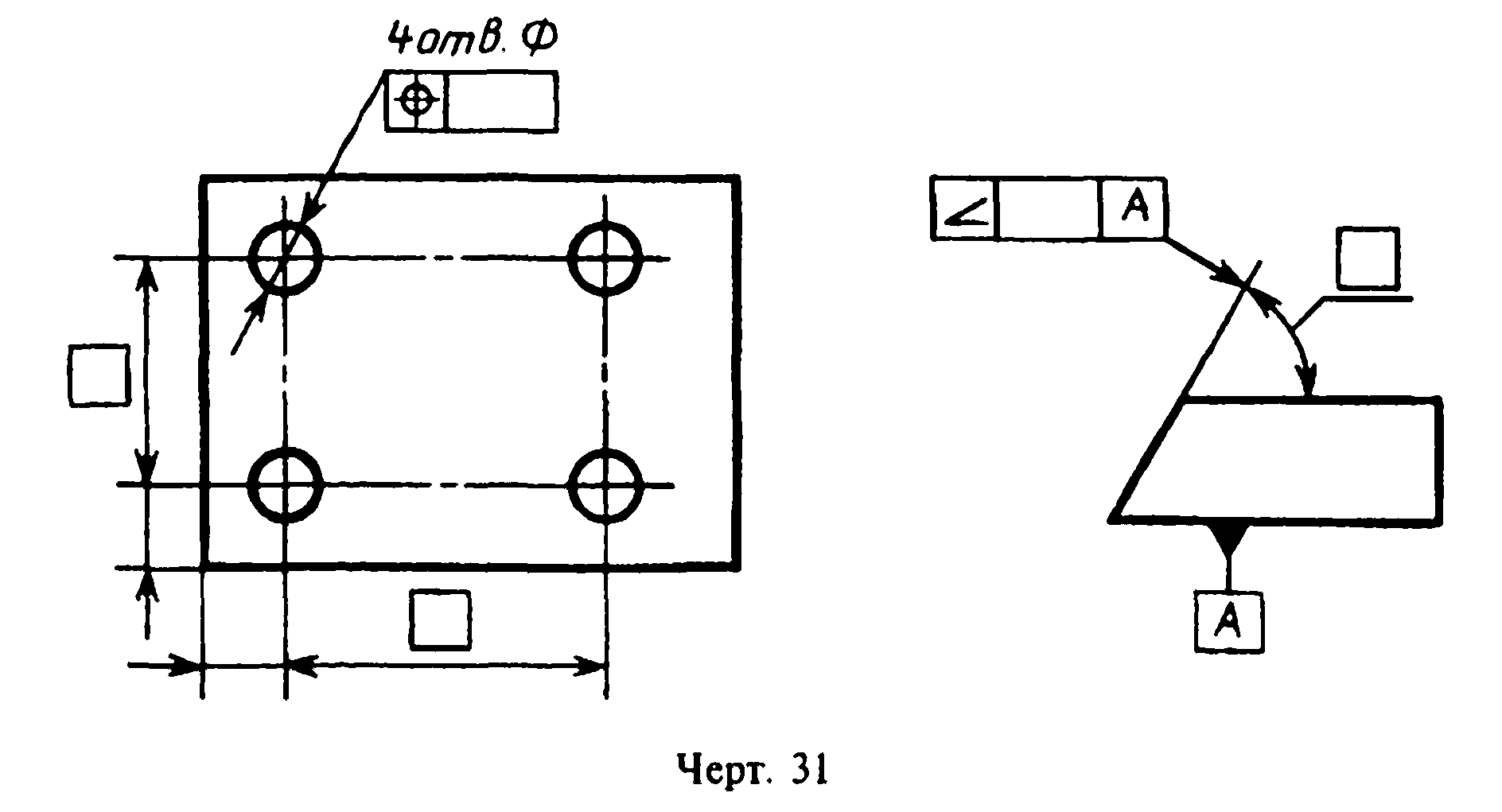 "Чертеж 31. Линейные и угловые размеры определяющие номинальное расположение и (или) номинальную форму элементов"5. Обозначение зависимых допусков5.1. Зависимые допуски формы и расположения обозначают условным знаком (М), который помещают:после числового значения допуска, если зависимый допуск связан с действительными размерами рассматриваемого элемента (черт.32а);после буквенного обозначения базы (черт.32б) или без буквенного обозначения в третьей части рамки (черт.32г), если зависимый допуск связан с действительными размерами базового элемента;после числового значения допуска и буквенного обозначения базы (черт.32в) или без буквенного обозначения (черт.32д), если зависимый допуск связан с действительными размерами рассматриваемого и базового элементов.5.2. Если допуск расположения или формы не указан как зависимый, то его считают независимым.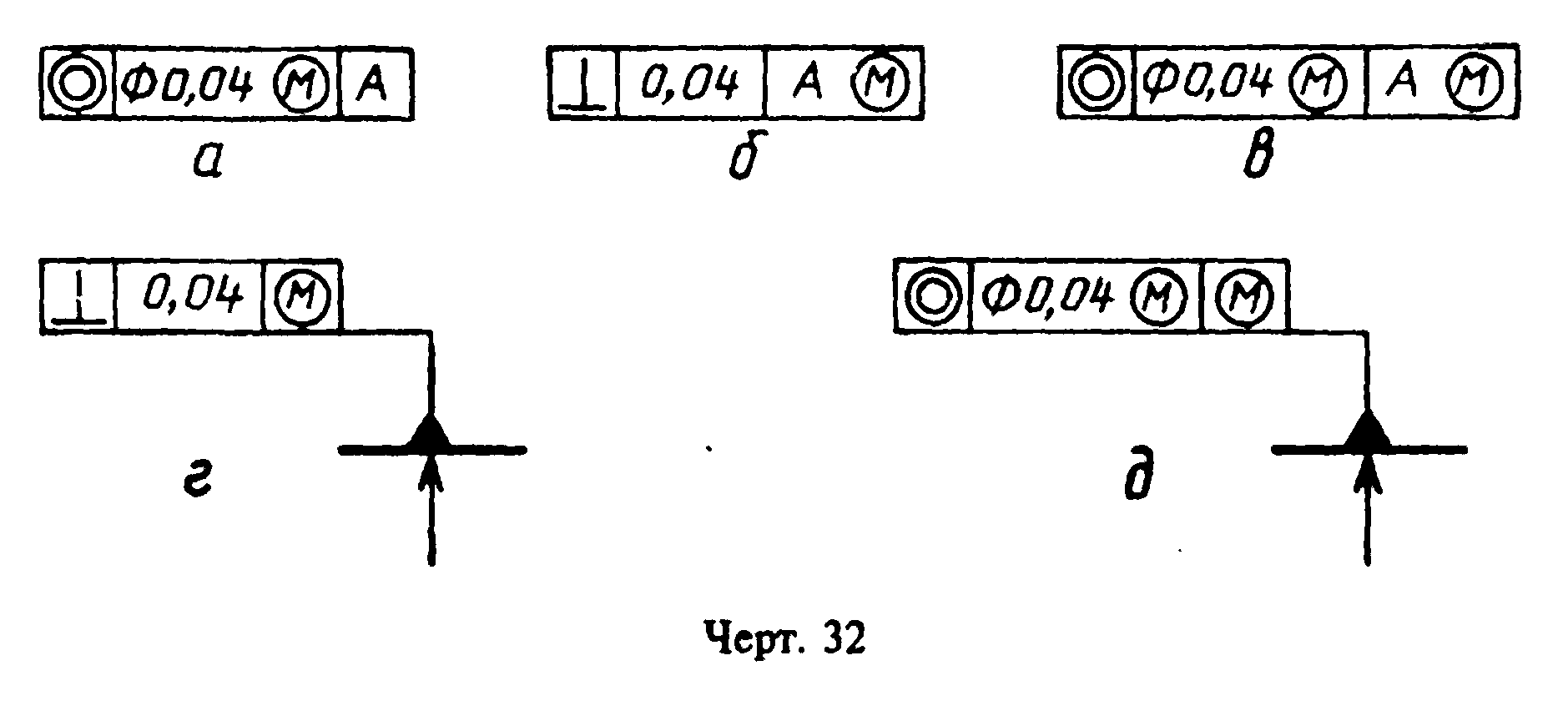 "Чертеж 32. Обозначение зависимых допусков"______________________________* Издание (апрель 2000 г.) с Изменением N 1, утвержденным в августе 1984 г. (ИУС 12-84)Приложение 1Обязательное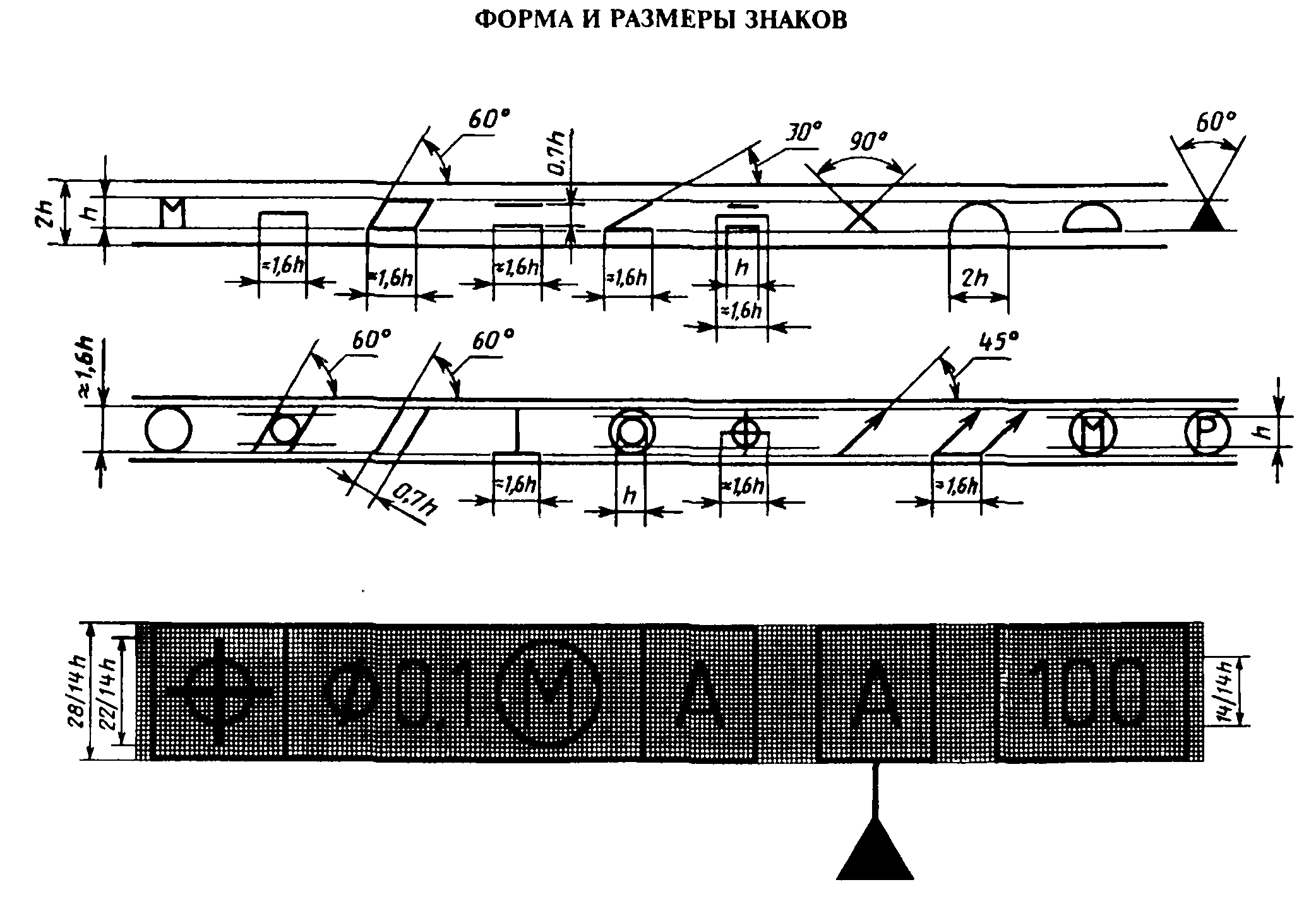 "Форма и размеры знаков"Приложение 2СправочноеПримеры указания на чертежах допусков формы и расположения поверхностей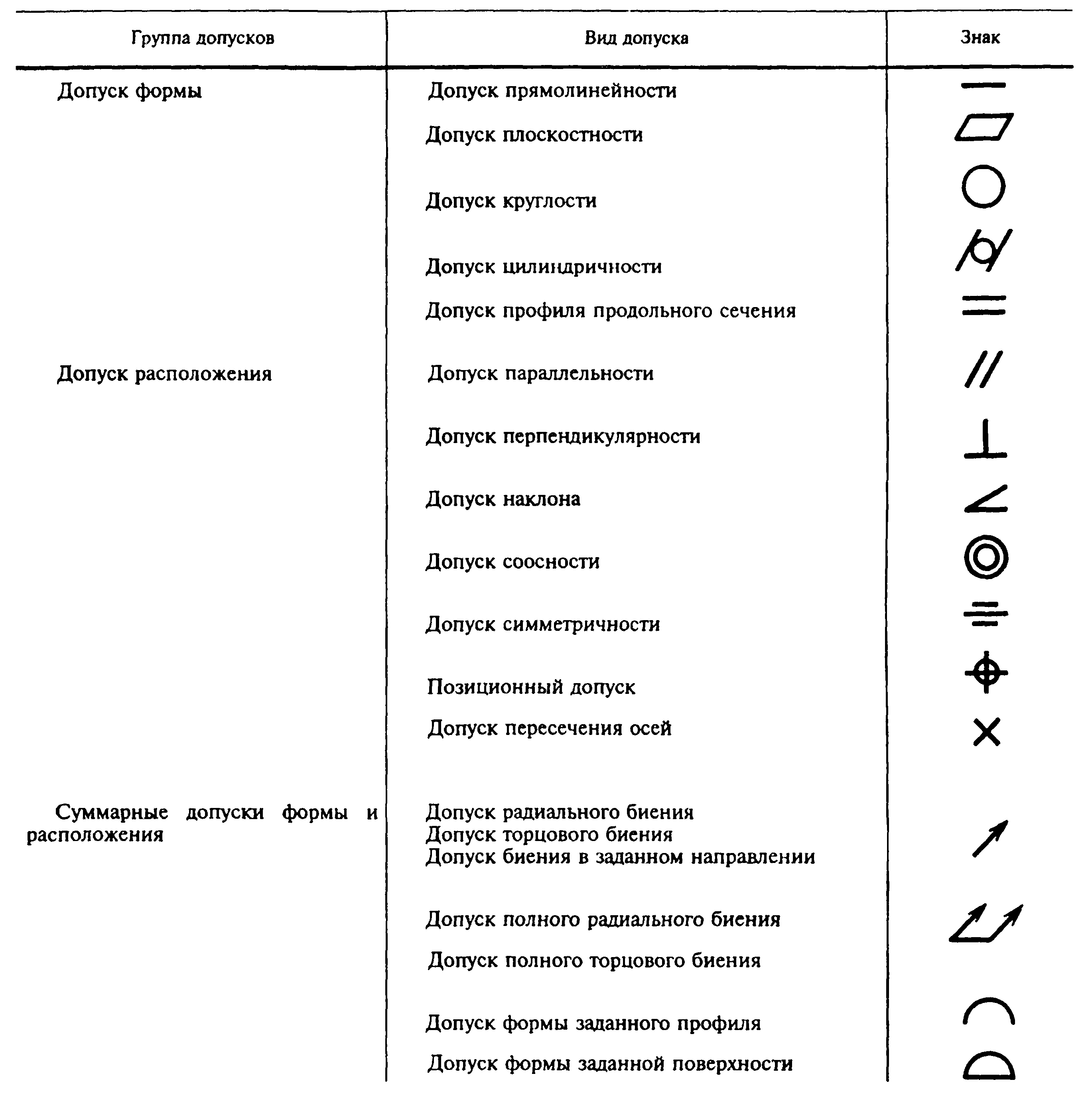 "Таблица "Примеры указания на чертежах допусков формы и расположения поверхностей"Примечания:1. В приведенных примерах допуски соосности, симметричности, позиционные, пересечения осей, формы заданного профиля и заданной поверхности указаны в диаметральном выражении.Допускается указывать их в радиусном выражении, например: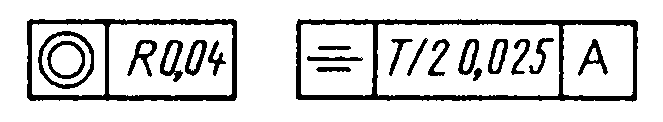 "Рис. Обозначение допусков в радиусном выражении"В ранее выпущенной документации допуски соосности, симметричности, смещения осей от номинального расположения (позиционного допуска), обозначенные соответственно знаками _Г; -; + или текстом в технических требованиях, следует понимать как допуски в радиусном выражении.2. Указание допусков формы и расположения поверхностей в текстовых документах или в технических требованиях чертежа следует приводить по аналогии с текстом пояснений к условным обозначениям допусков формы и расположения, приведенным в настоящем приложении.При этом поверхности, к которым относятся допуски формы и расположения или которые приняты за базу, следует обозначать буквами или проводить их конструкторские наименования.Допускается вместо слов "допуск зависимый" указывать знак (М) и вместо указаний перед числовым значением символа диаметр; R; Т; Т/2 запись текстом, например, "позиционный допуск оси 0,1 мм в диаметральном выражении" или "допуск симметричности 0,12 мм в радиусном выражении".3. Во вновь разрабатываемой документации запись в технических требованиях о допусках овальности, конусообразности, бочкообразности и седлообразности должна быть, например, следующей: "Допуск овальности поверхности А 0,2 мм (полуразность диаметров)".В технической документации, разработанной до 1 января 1980 г., предельные значения овальности, конусообразности, бочкообразности и седлообразности определяют как разность наибольшего и наименьшего диаметров.(Измененная редакция, Изм. N 1).